СВЕДЕНИЯо поставщике социальных услуг для включения в реестр поставщиков социальных услуг1. Общие сведения о поставщике социальных услуг2. Сведения о формах социального обслуживания, перечень предоставляемых социальных услуг по формам социального обслуживания и видам социальных услуг, тарифы на предоставляемые социальные услуги по формам социального обслуживания и видам социальных услуг.                                                                                                                                       Приложение №1                                                                                                                                        к  приказу БУ РА «Республиканский                                                                                                                                        дом-интернат «Алтай»                                                                                                                                                                                                                  от «10 » января 2024 г. № 22-АСтандартпредоставления социальных услуг в форме стационарного социального обслуживания3. Информация об общем количестве мест, предназначенных для предоставления социальных услуг, о наличии свободных мест, в том числе по формам социального обслуживания.4. Информация об условиях предоставления социальных услуг.5.Описание кадрового потенциала поставщика социальных услуг 6. Сведения о результатах проведенных проверок 2019г. -2023г:2019г.2020г.2021г.2022г.2023г.Информация об опыте работы поставщика социальных услуг за последние 5 лет:   Бюджетное учреждение Республики Алтай «Республиканский дом – интернат «Алтай» является социальным стационарным учреждением,  предназначенным для постоянного проживания инвалидов, и престарелых граждан по состоянию здоровья, нуждающихся в постоянном постороннем уходе, бытовом обслуживании и медицинской помощи.На сегодняшний день в интернате работают 3 отделения:Геронтологическое отделение для размещения граждан пожилого возраста; Отделение милосердия для граждан пожилого возраста и инвалидов, утративших способность к самообслуживанию и (или) передвижению;Специальное /коррекционное/ детское отделение «Наш дом».Статистическая информация. Социальный паспорт На 31 декабря  2023 г. в  отделениях милосердия и геронтологии проживают 130 человек (115-бюджет, 15-на платной основе)Показатель движения получателей социальных услуг за 2023 год:Поступило – 32 человека  (30 взрослых, 2 детей).       Выбыло – 5  человек.       Умерло – 15 чел. С учетом анализа причин смертности по возрастному составу выясняется, что смертность граждан в возрасте 70-80 лет составляет 80%. Основные причины смертности – хронические заболевания. Количество обслуженных за 2023г. – 175 человекИз них: взрослые – 163 (бюджет-135 чел, по договору -28. чел), дети -13.По районам (бюджет):На сайте БУРА «Дом-интернат «Алтай», размешена вся новостийная информация, а так же документация в рамках деятельности учреждения. Результаты проведенного анкетирования в рамках ежегодного мониторинга независимой оценки качества работы учреждения показали, что доля удовлетворенных качеством предоставляемых социальных услуг составляет 98% от общего числа проживающих. Количество оказанных социальных услуг:Перед интернатом стоят следующие задачи: содействовать предоставлению престарелым гражданам и инвалидам необходимых социально-бытовых, юридических и иных социальных услуг разового или постоянного характера в соответствии с региональным перечнем гарантированных государством социальных услуг, предоставляемых бесплатно, а также содействовать организации отдыха и досуга получателей социальных услуг. Социально-медицинские услуги:Для оказания квалифицированной медицинской помощи и проведения реабилитационных мероприятий учреждение имеет  Лицензию № ЛО-04-01-000273 от 20.10.2014г на осуществление медицинской деятельности и сертификат, а так же необходимую материальную базу: процедурный кабинет, 2 медицинских круглосуточных поста, 2 изолятора /взрослый, детский/, кабинет лечебной физкультуры, массажный кабинет, дизкамеру, ординаторскую.В 2023 году:-  было проведено диспансерное обследование 127 проживающих;- госпитализировано 40 человек (кардиология-10, хирургия-20, пульмонология-6);- получил санаторно-курортное лечение 1 получатель услуг;- на консультации к врачам сопровождено 85 проживающих.Учитывая преклонный возраст и состояние здоровья обслуживаемых граждан учреждения, в рамках медицинской реабилитации: оказывается стационарная и консультативная помощь лечебными учреждениями здравоохранения, проводятся углубленные медосмотры, лабораторное и диагностическое обследование, специализированная медицинская помощь. Регулярно проводятся врачебные обходы проживающих, осуществляется круглосуточное медицинское дежурство, выполняются все врачебные назначения. Все проживающие по мере необходимости консультируются узкими специалистами.Проводится работа по выявлению пациентов с артериальной гипертонией и их динамическое наблюдение. Больные ОНМК госпитализируются в первые часы, с пневмонией – в первые сутки обращения.Для обеспечения комплекса оптимальных для инвалида реабилитационных мероприятий, направленных на восстановление нарушенных или утраченных функций организма, способностей к выполнению определенных видов деятельности, медицинским персоналом ведется работа по оформлению индивидуальных программ реабилитации и абилитации и обеспечению техническими средствами реабилитации. ИПРА 2-х проживающих находятся на переосвидетельствовании и 1- на разработке.Во взаимодействии с Управлением Фонда социального страхования в текущем году организовано обеспечение проживающих техническими средствами реабилитации (TCP) в соответствии с индивидуальными программами реабилитации и абилитации (ИПРА). Более 80% от числа ПСУ дома-интерната составляют инвалиды. Они получают различные TCP, в т.ч. абсорбирующее белье и подгузники.Основной процент проживающих имеют инвалидность пожизненно.   Переосвидетельствование и освидетельствование  на группу инвалидности (в основном  вновь поступивших) осуществляется сотрудниками интерната  через МСЭК. Важным условием здоровья граждан пожилого возраста и инвалидов является рациональное питание, которое включает организацию диетического питания, направленное на предупреждение обострений заболеваний и поддержание здоровья проживающих. Согласно медицинским показаниям для подопечных в интернате организовано 4-х разовое питание с 2 видами диетических столов. В целях обеспечения безопасности проживающих путем выполнения санитарных правил и гигиенических нормативов имеется утвержденная программа производственного контроля.Согласно плану работы медицинский персонал интерната проводит санитарно просветительную работу, в рамках которой были проведены  беседы, на темы: профилактика простудных заболеваний, пропаганда здорового образа жизни, и др. Выпущено 5 санбюллетеней: о чесотке и педикулезе, профилактика гипертонии, профилактика преждевременного старения и др.Социально-психологические услуги:Одним  из способов приобщения граждан пожилого возраста и инвалидов к активной жизни является психологическая диагностика и реабилитация. Психолог учреждения занимается не только коррекционно-развивающими занятиями, но и играет доминирующую, связующую роль между всеми специалистами по всем видам реабилитации. При проведении индивидуального мониторинга инвалидов, выбираются соответствующие методы, средства и пути коррекционного воздействия, снимаются аффективные состояния не медикаментозными методами, что способствует улучшению психологического климата, созданию позитивных установок и душевного равновесия среди проживающих.При оказании психологической поддержки были использованы методы: беседа, тренинги общения, музыкальная терапия, занятия,  направленные на развитие психических процессов  (память, внимание, мышление), занятия по интересам (просмотр кинофильмов, конструирование, рисование, вязание), психотерапевтические беседы, релаксация, аутогенные тренировки  и др. По результатам проведенной психодиагностической работы для каждого проживающего была разработана психокоррекционная программа. При необходимости с отдельными лицами проводилась работа по коррекции эмоционально-волевой сферы /тревожность, фрустрация, стрессовые состояния, трудности общения, агрессия и др.). Положительные результаты: - своевременное урегулирование конфликтных ситуаций среди проживающих;- успешная адаптация проживающих при поступлении.     В учреждении ведется контроль за социальной адаптацией проживающих, в целях поддержания социального статуса престарелых и инвалидов, ведется работа по восстановлению утраченных и созданию новых социальных связей. В учреждении  проживают граждане, лишенные дееспособности. Для осуществления контрольных функций за расходом денежных средств недееспособных и деятельностью учреждения, защиты прав и интересов проживающих граждан действует Попечительский совет, в состав которого входят представители учреждений и ведомств, органа опеки, общественных организаций (утвержден приказом).Работает Семейный совет, в состав которого входят наиболее уважаемые, пользующиеся авторитетом,  пожилые люди из числа проживающих. Члены Совета регулярно проводят заседания, на которых коллегиально решаются проблемные вопросы, возникающие в жизни проживающих: межличностные конфликты среди проживающих, нарушения режима и правил проживания в интернате и т.д.Согласно планам реализуются основные мероприятия программ: комплексной реабилитации «Забота», программы безопасности пожилых людей и инвалидов «Школа безопасности».  Работа с проживающими ведется в тесном  сотрудничестве и взаимодействии с учреждениями здравоохранения, социальным фондом и др. учреждениями и ведомствами.  Социально-педагогические услуги. Социально-трудовые услуги.Одним  из способов приобщения граждан пожилого возраста и инвалидов к активной жизни является социально-культурная  работа, психологическая диагностика и реабилитация. Параллельно с медицинской реабилитацией проводится социальная реабилитация, которая включает в себя весь комплекс мер, направленных на создание и обеспечение условий для социализации проживающих, восстановлению их социального статуса, утраченных	  общественных связей.  Эффективность      социальной   реабилитации оценивается по следующим показателям: приобретение навыков самообслуживания, расширение круга интересов, восстановление коммуникативных способностей, привитие навыков общения, участие в общественной жизни интерната.          В интернате работает библиотека. Те, кто по состоянию здоровья не может читать самостоятельно, библиотекарем интерната организован клуб  чтения вслух. Стали традиционными еженедельные  коллективные чтения газеты, с последующим обсуждением новостей  и событий, происходящих в регионе и стране. Книжный фонд библиотеки пополняется благодаря книгам /пожертвованиям/ частных лиц. Оборудованы читальные зоны во всех отделениях.В 2023 году интернат получал 4 наименования газет: “Звезда Алтая”, “Алтайдын  Чолмоны”, “Родник”, “Jылдыстык”, почти все издания можно не только просмотреть в библиотеке, но и взять для чтения в комнаты. Постоянные читатели 16 человек, из них самые активные: Качашев В., Киндыкова А.Г., Тихонова А.В., Гисина Л.Ю., Богданова С.М., Иркитова Т.Т., Подскребко А.С.        Плодотворное сотрудничество налажено с Государственным оркестром РА, «Горно-Алтайской городской библиотечной системой», с Государственной филармонией РА. Постоянными гостями стали Всероссийское общество слепых, группа «Улыбка», «Феникс», ансамбль песни «Печки-лавочки»   В комплекс мероприятий для обслуживания получателей социальных услуг включены индивидуальные беседы, индивидуальные чтения для слепых и слабовидящих, проведение вечеров-встреч, литературных, поэтических, музыкально-литературных вечеров, дискуссий. На постоянной основе  в интернате организованы и проводятся творческие кружки /творческая мастерская «Умелые руки», музыкальные посиделки/,  не менее 40 человек, из числа проживающих заняты творческой деятельностью. Работает комната социально-бытовых услуг, где можно пообщаться с друзьями за чашкой чая.  Сотрудниками интерната ежемесячно проводятся тематические беседы.  С нетерпением каждый из проживающих ждет День именинника, когда за праздничным столом поздравляют,  дарят подарки и поют песни,  как дома в кругу семьи.Основные мероприятия 2023 года:Социально-трудовая реабилитация в интернате носит специфический характер. Она не ставит цель - овладение профессиональными навыками, хотя в отдельных случаях это не исключено. Главная задача в социально-трудовой реабилитации инвалидов состоит в организации их трудовой занятости и общественно-полезной деятельности. Несмотря на довольно ограниченные потенциальные возможности,  из них 1 человек  трудоустроен дворником в учреждении.Около 15-20 человек трудятся на приусадебном участке при доме-интернате:- благоустройство территории;-уборка прилегающей территории;- озеленение;- посадка огорода, уборка  урожая.        За период 2023 года производилась посадка овощных культур (перец, редис, помидоры) в трех теплицах и на приусадебном участке. Кроме этого были  посажены: морковь, свекла, редька, репа. Выращены капуста, кабачки, лук, огурцы. По мере созревания осуществлялся сбор ягод: малины, клубники садовой, вишни и смородины. Осуществлялся ежедневный уход за цветами, посаженными на центральной клумбе. Инструктором по труду проводилась постоянная уборка территории, в которой принимали самое активное участие следующие получатели социальных услуг: Каленчиков Н. Л., Авдеев В. А., Иванов Л. А., Кудрявцев В. А., Киндыкова А. Г., Кузлеков Н. В., Решетников В. М., Качашев В., Разумовский В. А., Кузнецов Н. М., Эндоков В.А.Помимо этого проводились ежедневные индивидуальные занятия для формирования навыка грамотного письма, чтения, рисования для Каленчиковой Н. И. и Каленчикова Н. Н., Иониной Т. П., Шестаковой Н. А. Получатель социальных услуг Божко А. И. освоил технику алмазной мозаики, тем самым проявил умение манипулировать мелкими предметами.Востребованным оказалось проведение кулинарного часа, к которому получатели социальных услуг проявляют огромный интерес и с огромным удовольствием под руководством инструктора по труду осваивают навыки кулинарии. Мастер-классы заканчиваются душевным чаепитием с совместно приготовленной выпечкой (лепешки, печенье, пироги с картошкой и капустой, шарлотка). Проводимые в учреждении праздники, игровые и  конкурсные программы сближают проживающих, способствуют раскрытию индивидуальных и творческих способностей.Услуги в целях повышения коммуникативного потенциала получателей социальных услуг, имеющих ограничения жизнедеятельности, в том числе детей-инвалидов:       В рамках технологии «Социальный туризм»  для проживающих в интернате  были организованы экскурсии:Июнь - о.Патмос, с. Чемал;Июль – автобусная экскурсия по г. Горно-Алтайску;Июль – о. Телецкое;Август – всероссийский музей-заповедник В.М. Шукшина;Октябрь – всесезонный курорт «Манжерок»Деятельность детского отделенияВ БУ РА «Республиканский дом-интернат «Алтай» создано и функционирует детское отделение, деятельность которого регламентируется:Уставом БУ РА «Республиканский дом-интернат «Алтай»;Положением о специальном (коррекционном) детском отделении «Наш дом»;Лицензией № ЛО-04-01-000273 от 20.10.2014г на осуществление медицинской деятельности;Лицензией № 1057 от 27.09.2017г на осуществление образовательной деятельности (уровень образования-дошкольное).Работа  воспитателей на 2023  год была спланирована и проводилась в соответствии с единой методической темой  «Внедрение современных коррекционно-развивающих и здоровьесберегающих технологий обучения и воспитания в условиях специального /коррекционного/ детского отделения   «Наш дом».	Работа была направлена на повышение профессионального уровня воспитателей посредством получения знаний о новых технологиях, методиках, приемах и применение их в практической деятельности. Осуществлялась в соответствии с нормативно-правовыми документами федерального и регионального уровней и регламентировалась локальными актами БУ РА «Республиканский дом-интернат «Алтай».	Рабочие программы разработаны  для воспитанников  с тяжелой и глубокой умственной отсталостью (интеллектуальными нарушениями), ТМНР, с учетом рекомендаций  ЦПМПК, логопеда, психолога. Работа проводилась в разновозрастных группах, разного уровня готовности детей к обучению, с использованием индивидуально-дифференцированного подхода.На обслуживание в детское отделение поступают дети-инвалиды с глубокой умственной отсталостью, с тяжелым поражением центральной нервной системы (ЦНС).        2023 год: 13 человек в разное время находились в детском отделении. На конец года осталось 10 ребят (1 – перешел во взрослое отделение по достижении 18 лет, 1 – переведен в психоневрологический интернат, ).Возрастной состав: Дети разделены на две группы старшая группа (9 детей) и дошкольная группа (1 ребенок).Условия пребывания детей в учреждении организованы в соответствии с требованиями законодательства Российской Федерации, осуществляется материальное обеспечение детей на основе полного государственного обеспечения. Создаются необходимые условия для содержания, воспитания и образования детей, соответствующие их состоянию здоровья и потребностям. Общая площадь отделения составляет  618,3 кв. м, жилая площадь на одного ребенка составляет  7 кв.м.Дети проживают в комфортных условиях, в специально оборудованных помещениях: спальни на 2-3 человека, учебный класс, комната социально-бытовой адаптации, лекотека, игровая комната.На улице оборудована детская игровая площадка, с мягким покрытием. В отношении детей находящихся в БУРА «Дом-интернат «Алтай», учреждение осуществляет полномочия опекуна. Для каждого воспитанника на основании рекомендаций ЦПМПК и характеристики психолога разрабатывается «Индивидуальный план развития и жизнеустройства ребенка»,  в который 1 раз в полугодие вносятся корректировки. Ежегодно проводится диспансеризация и лечение по показаниям специалистов.Основная цель всех направлений деятельности отделения для детей с умственной отсталостью - создание необходимых условий для сохранения и укрепления соматического и психического здоровья, максимальная социализация, абилитация детей с ограниченными возможностями с учетом их способностей и ресурсов, успешная интеграция в общество.Для полноценного осуществления психолого-педагогических и социальных мероприятий в рамках ИПР, оптимизации реабилитационного процесса и реализации на практике междисциплинарного подхода в штате отделения имеются следующие специалисты: дефектолог, педагог-психолог, логопед, музыкальный руководитель, воспитатели, врач-педиатр, медицинские работники.На данный момент в детском отделении работает 3 воспитателя, педагог- психолог, учитель-дефектолог, учитель-логопед. Все  имеют высшее педагогическое образование.В 2023г. воспитатели и педагоги детского отделения прошли курсы повышения квалификации по теме: «Организация общего образования и комплексного психолого-педагогического сопровождения детей с ОВЗ, с инвалидностью, проживающих в ДДИ».	Воспитать и обучить воспитанника с особыми образовательными потребностями помогут только педагоги, обладающие высоким профессионализмом. При этом в понятие «профессионализм» включается не только предметные, психолого-педагогические знания и умения, но и личностный потенциал педагога. Основными формами работы по повышению педагогического мастерства стали:Участие в курсах повышения квалификации;участие  воспитателей в работе методического объединения детского отделения;тематические заседания МО в форме семинаров, мастер-классов,  круглых столов;открытые  занятия, их анализ;индивидуальные беседы и консультации.Воспитанники детского отделения  БУРА «Республиканский дом-интернат «Алтай» являются получателями услуг:дошкольного образования (1 чел). Обучение ведется по Адаптированной основной образовательной программе дошкольного образования детей с умственной отсталостью (интеллектуальными нарушениями); общего образования (9 чел). Адаптированная основная общеобразовательная программа для обучающихся с умеренной, глубокой умственной отсталостью (интеллектуальными нарушениями), тяжелыми множественными нарушениями развития  (сетевой договор с КОУ РА "Коррекционная школа-интернат")Для детей данной группы разработана специальная индивидуальная программа развития.100% воспитанников, проживающих в интернате, получают образовательные услуги в полном объеме.        На основании Договора  с КОУ РА «Коррекционная школа-интернат» о сетевом взаимодействии и сотрудничестве от 29 сентября 2016г., обучение 9 детей проводится по адаптированной образовательной программе с учетом индивидуальных возможностей здоровья и особенностей ребенка с глубокой умственной отсталостью,  на основании рекомендаций центральной психолого-медико-педагогической комиссии (ЦПМПК). Дети обучаются  в классах – СД2 и ССД2 (классы  для детей со сложной структурой дефекта), занятия проводятся на базе БУРА «Дом-интернат «Алтай».          С воспитанниками ежедневно проводилась организованная образовательная деятельность в соответствии с утвержденной рабочей программой и календарно-тематическим планированием. Все виды деятельности представляют основные направления развития детей: физическое, познавательное, речевое, художественно-эстетическое, социально-личностное. При проведении занятий использовались как традиционные, так и нетрадиционные методы работы: артикуляционная гимнастика, пальчиковая гимнастика, сказкотерапия, элементы психогимнастики и дыхательной гимнастики, способствующие межполушарному взаимодействию.	Внеклассная  работа является дополнением  и продолжением  учебно-воспитательного процесса:Воспитанники специального /коррекционного/ детского отделения  «Наш дом» участвовали в школьных выставках и конкурсах, занимают места, получают сертификаты.      Ежемесячно проводились выездные мероприятия в: - «Сквер семьи» - «Сквер камней»- Парк «Радужный»- Парк Победы- Конно-спортивная школа- Площадь им. Ленина- Кинотеатр «Голубой Алтай»- Стадион «Спартак» и др.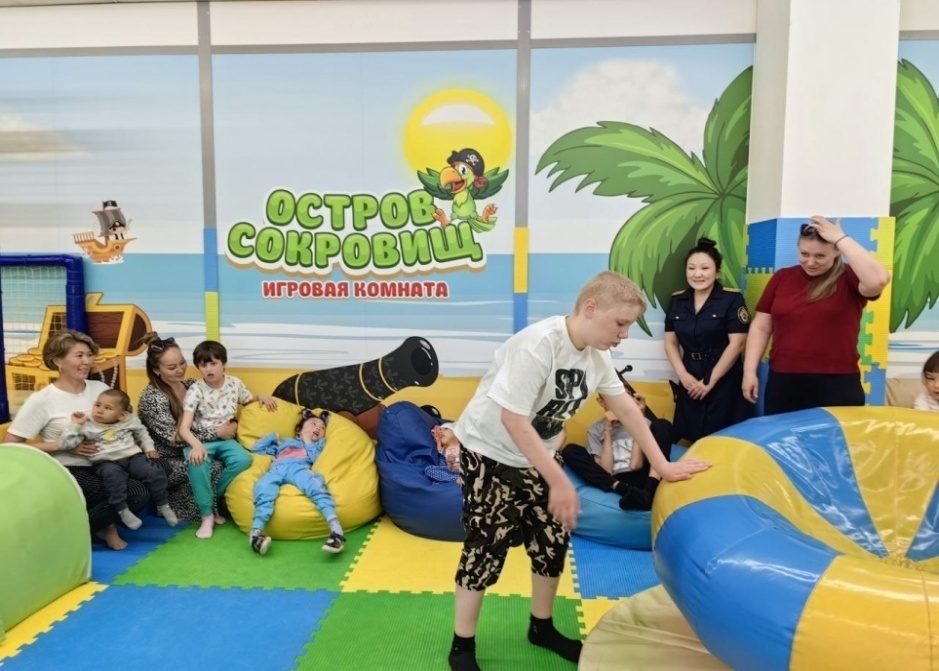 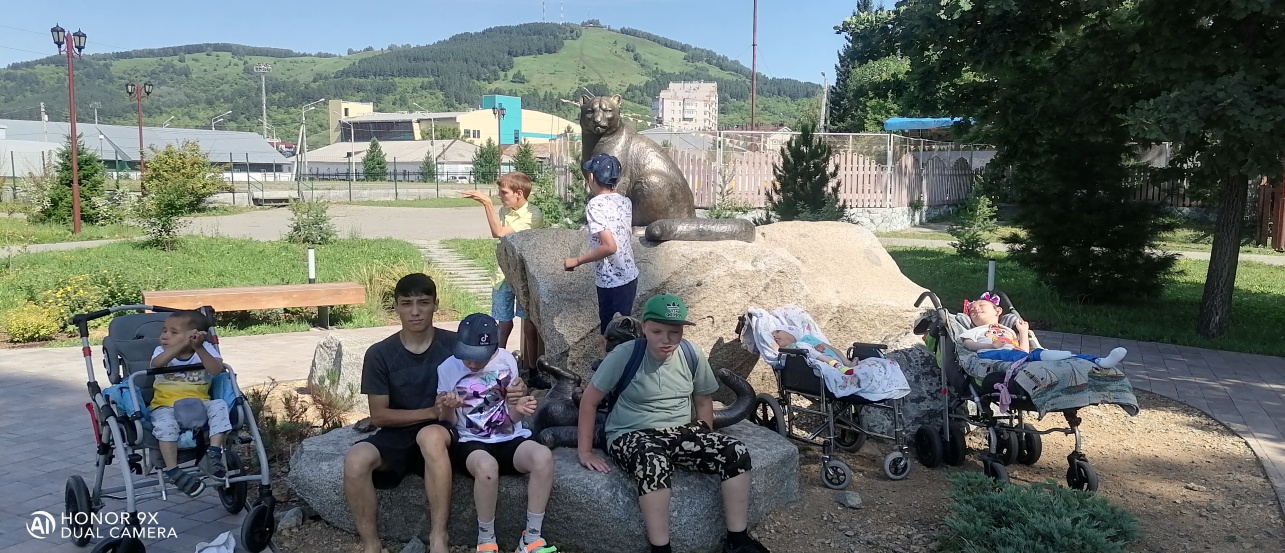 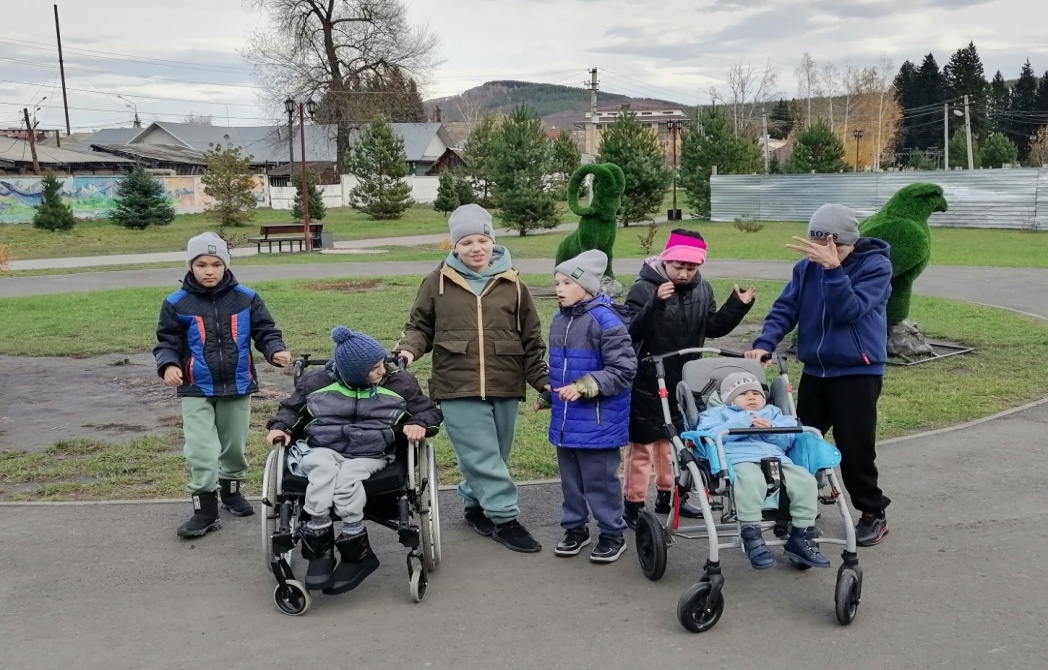 Виды домашнего труда и привитие навыков самообслуживания. Совместными усилиями были достигнуты результаты, а именно по сравнению с предыдущим годом воспитанники стали самостоятельными, более приучены к самообслуживанию.       В рамках реализации мероприятий регионального Комплекса мер «Поддержка жизненного потенциала семей, воспитывающих детей с инвалидностью, в Республике Алтай», утвержденного приказом Министерства труда, социального развития и занятости населения Республики Алтай и Министерства образования и науки Республики Алтай от 28 декабря 2021 года № П/449/1291 (далее – Комплекс мер), принятого к софинансированию Фондом поддержки детей, находящихся в трудной жизненной ситуации, были приобретены материалы и оборудование для реализации Программы социально-бытовой адаптации детей с ОВЗ «Я сам».       Разработанная Программа социально-бытовой адаптации детей с ОВЗ «Я сам» включает разделы: «Школа хороших манер», «Поведение дома. Хочу. Можно. Нельзя», «Правила поведения в общественных местах», «Самообслуживание», «Безопасность жизнедеятельности», «Физическое развитие», «Питание», «Одежда и обувь», «мир чувств и ощущений», «Мир вокруг меня» и др.У воспитанников детского отделения отмечается рост потребности в общении, взаимодействии со взрослыми и сверстниками.Сформированы, доступные их уровню развития трудовые навыки и нормы поведения в обществе.Заметен рост показателей: санитарные нормы и гигиена на кухне, правила поведения за столом, сервировка стола, распознавание продуктов, приготовление простых блюд.Благодаря Комплексу мер,  материально-техническая база детского отделения пополнилась:Отпариватель напольный Плитка электрическаяПылесосСушилка для белья напольнаяЭлектрический духовой шкафИзмельчительСушилка для посуды настольная с поддономЭлектрический духовой шкафМногофункциональный зажим для чаши из нержавеющей сталиНастенная гладильная доскаКомплект столовой посуды 11 предметовПриспособление для резки сыраФормы для теста (пельмени-вареники-пирожки)Многофункциональный измельчитель овощейСушилка для белья напольная усиленной фиксацииУтюгНабор посудыКухонные весы электронныеМультиваркаТермопотстолик для кресла-коляски с поворотной столешницей  Складной захватВилка адаптированнаяЛожка адаптированнаяМногофункциональный ножДоска разделочная с фиксатором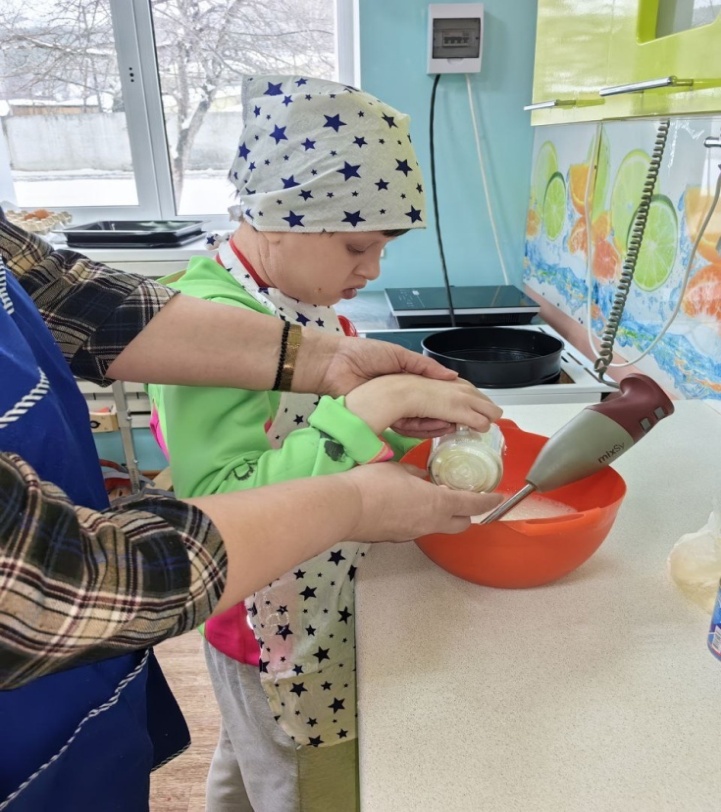 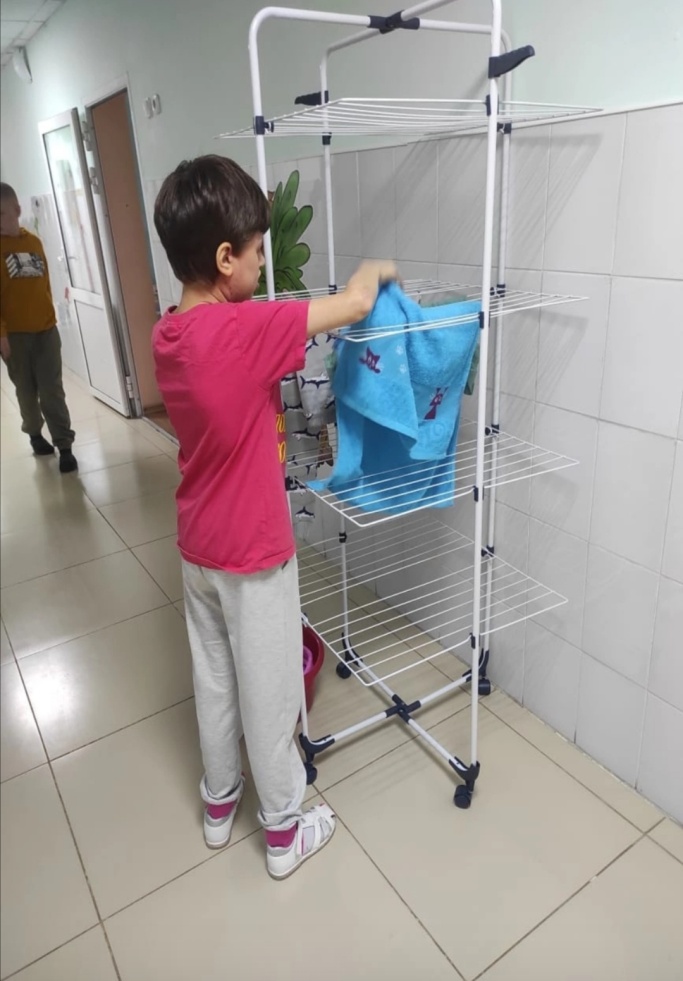 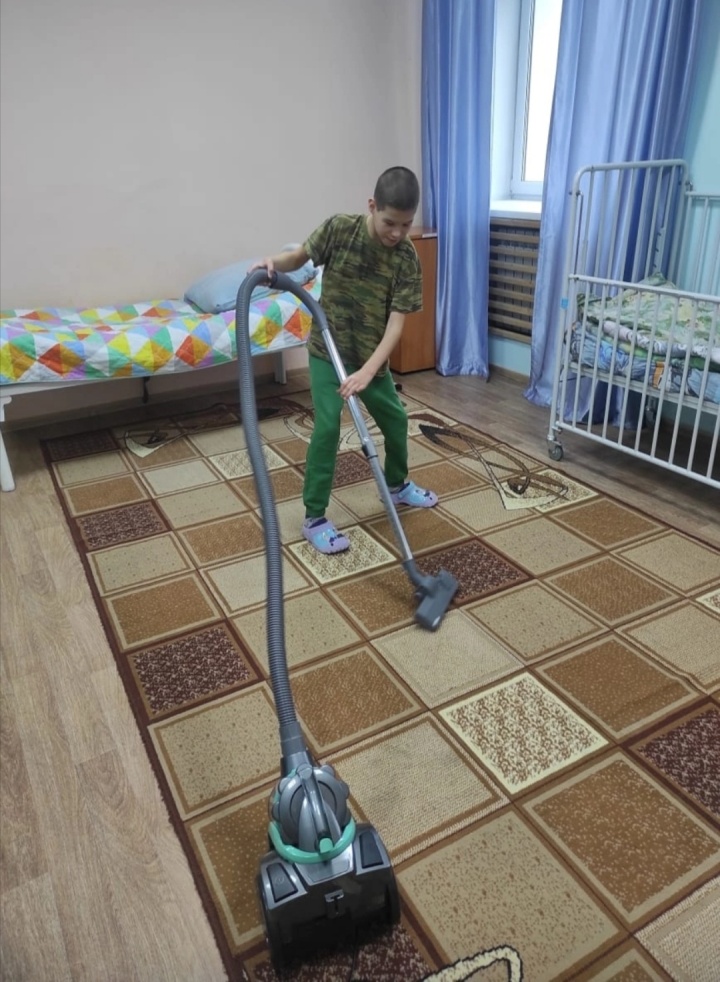 Все мероприятия в рамках Регионального комплекса мер «Поддержка жизненного потенциала семей, воспитывающих детей с инвалидностью, в Республике Алтай» БУ РА «Республиканский дом-интернат «Алтай» выполнены.      Дети, находящиеся в детском отделении имеют глубокую форму умственной отсталости, поэтому они не могут жить самостоятельно. Им постоянно требуется помощь. Поэтому работа сотрудников направлена в первую очередь на формирование безопасных навыков жизнедеятельности и социализацию.       Воспитатели, психологи делают все возможное для создания благоприятных условий проживания, формирования качеств, обеспечивающих адаптацию в быту, безопасность жизнедеятельности.Сотрудники Службы судебных приставов, Следственного управления следственного комитета России по РА, многофункционального центра, волонтеры являются постоянными гостями у ребят. Поздравляют с праздниками, организуют экскурсии, дарят подарки.   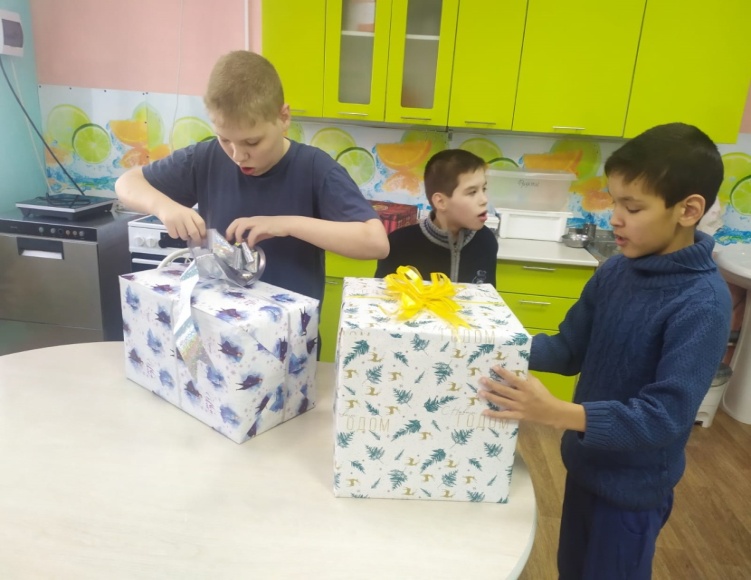 Воспитатель Мерова В.А., участвовала в межрегиональном конкурсе «Лучшая практика», где поделилась своей практикой «Веселый поваренок»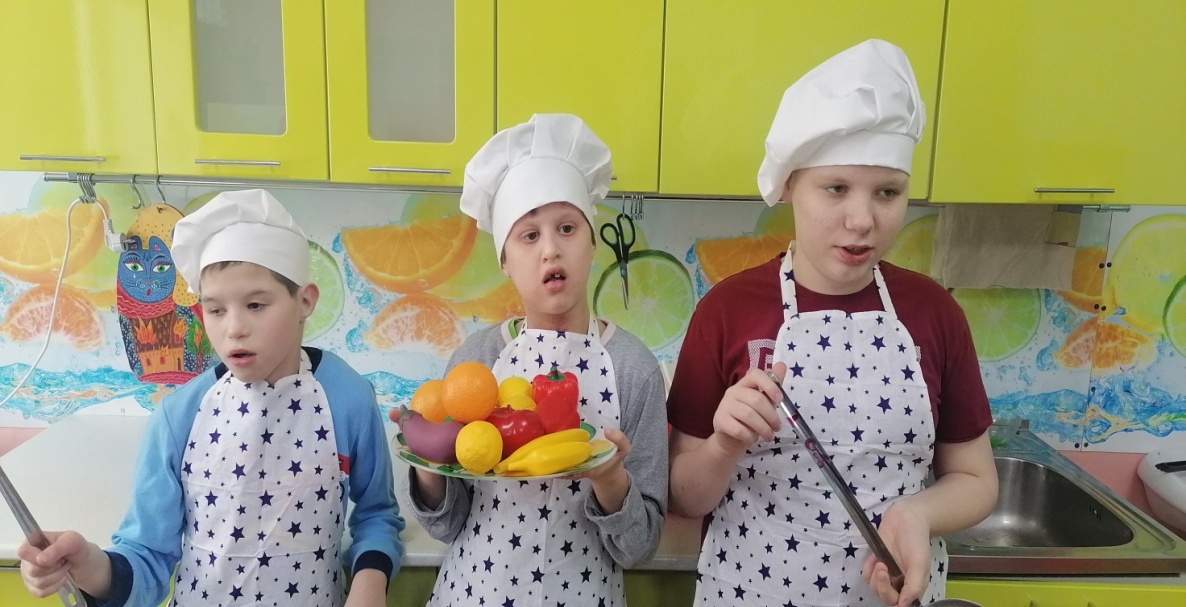 Разработаны и реализуются программы воспитания, программы по логопедии, психологии и дефектологии.Изучается опыт уже имеющихся практик и возможность организации тренировочной квартиры на базе дома-интерната.       В создавшихся условиях приоритет отдается индивидуальным занятиям с психологом, дефектологом.Для детей созданы условия, максимально приближенные к домашним (индивидуальное сопровождение, комфортная обстановка, благоприятный микроклимат).Проводятся разнообразные мероприятия (Осенняя ярмарка, день знаний, Чага байрам и др),  еженедельно организуются мастер-классы и кулинарные часы, в ходе которых ребята приобретают опыт общения, взаимодействия с разными людьми, сотрудничества и взаимопомощи.Также имеется игровая комната, оборудованная  красивой  удобной мебелью и игрушками  /куклы, коляски, конструкторы, машинки, развивающие игры и т.д./Яркие красочные игрушки и красивая мебель,  такие простые и обычно привычные вещи для обычных детей, смогут привнести в жизнь  детей с тяжелыми формами инвалидности  много разных ярких эмоции, научить их играть, способствовать их развитию, а проживание разных игровых ситуации помогут им  развить навыки коммуникации и взаимодействия.Дети свободно перемешаются по отделению и находятся там, где им нравится. Все комнаты и кабинеты красиво оформляются к праздникам,  создаются зоны комфорта для детей, зоны личного пространства. В отделении имеется стена личных достижений воспитанников, куда помещаются разные грамоты, дипломы за участие в тех или иных мероприятиях.  Стена с фотографиями,  периодически обновляется. В учебном классе размещается классный уголок, стенд с поделками. Все периодически меняется и обновляется согласно временам года и основным мероприятиям отделения.В отношении детей находящихся в БУРА «Дом-интернат «Алтай», учреждение осуществляет полномочия опекуна. При поступлении детей, имеющих родителей, заключается соглашение между законным представителем, организацией для детей-сирот и органом опеки и попечительства о временном пребывании ребенка. В случае необходимости учреждение информирует органы опеки и попечительства о продлении сроков пребывания ребенка в учреждении (ограниченные в родительских правах родители, родителей детей, определённых на полное государственное обеспечение сроком на один год). В целях защиты прав и законных интересов детей, в том числе право жить и воспитываться в семье, в учреждении составляется «Индивидуальный план развития и жизнеустройства ребенка», который утверждается органом опеки и попечительства г. Горно-Алтайска.В рамках деятельности учреждения ведется работа направленная на предупреждение нарушений личных неимущественных и имущественных прав детей, восстановление нарушенных прав детей и представление их интересов в судах и других инстанциях.  Пенсии воспитанников переведены на пенсионный пополняемый депозит, на каждого ребенка открыт лицевой счет /сберегательные книжки/, куда в зависимости от статуса перечисляются: пенсия, алименты. Ведётся работа со службами судебных приставов по взысканию алиментов с родителей, лишенных родительских прав (по взысканию задолженности по алиментам, розыску родителей, направляется информация о реквизитах сберегательного банка и лицевых счетах воспитанников, куда должны поступать алименты, заявление о привлечении родителей к уголовной ответственности за неисполнение алиментных обязательств). Волонтерство       На протяжении нескольких лет, волонтеры принимают активное участие в жизни интерната, организуют мероприятия, выездные экскурсии, мастер-классы и т.д.         Активное взаимодействие БУРА «Дом-интернат «Алтай» сложилось с Благотворительным фондом «Старость в радость». Благодаря фонду были приобретены:материалы для досуговой деятельности (алмазная мозаика, пазлы, шахматы, картины для рисования по номерам, мозаика и пр.)специальное оборудование для мытья (стул-2шт, )средства позиционирования (доска для перемещения-2шт, скользящая простыня без ручек-2шт, подушка-подкова для шеи, поддерживающий пояс-5шт, подушка-подкова, подушка с подлокотниками, лестница с мягкими перекладинами)продукты питания для организации чайного столика и мастер-классов по кулинарии.       Благотворительный фонд «Рука помощи» традиционно оказывает поддержку воспитанникам детского отделения (руководитель Савина О).       Обучающиеся школ города в рамках месячника пожилого человека приготовили для наших проживающих подарки и музыкальные поздравления.       Сотрудники Службы судебных приставов, Следственного комитета Российской Федерации по Республике Алтай, Многофункционального центра регулярно поздравляют всех проживающих с праздниками, дарят подарки, приходят в гости.        Изучается и постепенно внедряется технология учебно-тренировочной квартиры на базе детского отделения. На сегодняшний день у воспитанников детского отделения отсутствует  возможность самостоятельного проживания, т.к. дети не имеют опыта жизни вне стен интерната.       Основная цель - помочь молодым людям подготовиться к самостоятельной жизни или к проживанию с поддержкой. Поскольку возможности и ограничения у воспитанников разные, каждый имеет свои уникальные особенности, в ходе проживания в "Тренировочной квартире" предполагается не столько обучение навыкам, сколько оказание  помощи в утверждении позиции субъекта собственной жизни: как включиться в социальную жизнь, организовывать её, планировать, строить отношения с другими людьми, принимать решения, совершать выбор и т.д. Всё то, необходимо для самостоятельной жизни, иначе их ожидает  жизнь в специализированном интернате /ПНИ/.       На сегодняшний день:В БУ РА «Дом-интернат «Алтай» разработано «Положение о работе Совета семейного устройства и социализации детей-сирот и детей, оставшихся без попечения родителей» (утв. 01.02.2019г), в котором определена структура Совета, направления деятельности. Совет осуществляет консультирование граждан по вопросам семейного устройства, подбор для детей семьи, совместимой с ними по результатам психологического тестирования.Проводится психолого-педагогическая подготовка детей к передаче на воспитание в семью, комплексное сопровождение детей. Организует обучающие семинары и тренинги для замещающих семей, реабилитацию детей и др.
Проведена работа по оценке и определению реабилитационного потенциала каждого воспитанника детского отделения. Работа педагога-психолога проводилась по следующим направлениям:диагностическое;коррекционно- развивающее;консультативно-просветительское  и профилактическое направление;организационно-методическое.Для обеспечения личностно-ориентированного подхода проводилось психологическое изучение воспитанников с применением методов психодиагностики: наблюдения и  бесед с воспитанниками, воспитателями, медицинскими работниками, анализ продуктов деятельности. В начале учебного года согласно плану, проводилась входная диагностика воспитанников Дома-интерната с целью определения уровня развития высших психических функций, имеющихся знаний, умений и навыков, представлений об окружающем мире. Результаты психологической диагностики       Для эффективной коррекционно-развивающей групповой работы дети поделены на 2 микрогруппы (по возрастным особенностям, по уровню развития и социальной адаптированности).      1 подгруппа-это дети с тяжелой умственной отсталостью, со сложной структурой дефекта, с сохранной (частично сохранной) речью либо понимающие обращенную речь, имеющие определенный минимум навыков самообслуживания.     2 подгруппа – дети с тяжелой и глубокой умственной отсталостью, отсутствие речи, со сложной структурой дефекта, имеющие тяжёлые опорно-двигательные нарушения (сложные формы ДЦП, НОДА и др.), полное отсутствие навыков самообслуживания, нуждающиеся в постоянной помощи взрослых.            Для обеспечения личностно-ориентированного подхода проводилось психологическое изучение воспитанников с применением методов психодиагностики: наблюдения и  бесед с воспитанниками, воспитателями, медицинскими работниками, анализ продуктов деятельности. В начале года согласно плану, проводилась входная диагностика воспитанников дома-интерната с целью определения уровня развития высших психических функций, имеющихся знаний, умений и навыков, представлений об окружающем мире. Результаты  диагностики познавательной деятельности:В целях развития социально-средовой и социально-бытовой  деятельности для каждого воспитанника определено  ответственное лицо «значимый взрослый». Распределение воспитанников осуществляется с учётом медицинского  диагноза и индивидуальных особенностей каждого ребёнка.С целью развития творческих и познавательных способностей детей, с учетом индивидуальных особенностей и состояния здоровья, организовано взаимодействие с АУДО РА «Республиканский центр детского творчества»: реализация адаптированной программы «Тропинка к своему Я» С учетом вынесенных рекомендаций на каждого ребенка разработан комплексный план по реабилитации и абилитации, а также  внесены изменения в программы психологического сопровождения.Не смотря на тяжелые формы инвалидности для детей организованы условия, позволяющие максимально развить навыки самообслуживания, осуществить согласно медицинским рекомендациям, комплекс реабилитационных мероприятий по восстановлению личностного и социального статуса детей проживающих в учреждении. Приобщить детей к общению, создать условия для  интеллектуального развития, оказать помощь в налаживании дружеских взаимоотношений.    Поэтому стоит сделать вывод, что в целом есть положительная динамика развития детей. Мы смогли улучшить их жизнь, что отразилось на состояние детей.  Главное направление работы на следующий год – это формирование правильного представление о себе у детей, социализация детей, развитие коммуникативных навыков и формирование навыков безопасной жизнедеятельности.Работа с кадрами   Штатное расписание и тарификационный список работников учреждения утверждается ежегодно. Все работники соответствуют профессиональным стандартам.     В течение года  проводится работа по повышению квалификации специалистов учреждения. Деятельность по улучшению условий проживанияДля комфортного проживания в учреждении проводится  планомерная  работа. В 2023 году в БУРА «Республиканский дом-интернат «Алтай» было сделано и приобретено:косметический ремонт комнат для ПСУ и мест общего пользования (коридоры, фойе);бытовая техника и оборудование для комнаты социально-бытовой адаптации.Приобретено:Электронагреватель;Микроволновая печь;Бытовая техника для комнаты социально-бытовой адаптацииСтолик с поворотным механизмом;Вспомогательный пояс для перемещения;Скользящая простынь с ручками и другие уходовые материалы;СпецодеждаИ др.Статистическая информация по количеству обслуженных:Достоверность и полноту представленных сведений подтверждаем.    ______Боконокова С.М._/_____________/    МППолное и (если имеется) сокращенное наименование поставщикаБюджетное учреждение Республики Алтай «Республиканский Дом-интернат «Алтай»БУРА " Дом-интернат  «Алтай"Дата и номер свидетельства о государственной регистрации юридического лица, индивидуального предпринимателя, являющихся поставщиками социальных услуг0406004013 Свидетельство 04№000401424 от18.02.2015гАдрес (место нахождения, место предоставления социальных услуг), контактный телефон, адрес электронной почты, режим работы649000, Республика Алтай г.Горно-Алтайск пр.Коммунистический 1568 /388-22/ 6-44-95dpi3-altay@mail.ruФамилия, имя, отчество руководителяБоконокова Светлана Михайловна Реквизиты и банковские счета организацииИНН 0406004013, КПП 041101001, ОКПО 16247091, ОГРН 1020400563831Сведения об организационно-правовой форме (для юридических лиц)          Бюджетное учреждение № п/пНаименование социальной услугиОписание социальной услуги, в том числе ее объемОписание социальной услуги, в том числе ее объемСроки предоставления социальной услугиПодушевой норматив финансирования социальной услуги (рублей)Подушевой норматив финансирования социальной услуги (рублей)Условия предоставления социальной услугиПоказатели качества и оценка результатов предоставления социальной услугиГруппа(ы) типизации12334556781.Социально-бытовые услугиСоциально-бытовые услугиСоциально-бытовые услугиСоциально-бытовые услугиСоциально-бытовые услугиСоциально-бытовые услугиСоциально-бытовые услугиСоциально-бытовые услугиСоциально-бытовые услуги1.1.Предоставление жилых помещений согласно нормативам в соответствии с федеральным законодательством и законодательством Республики Алтай и помещений для организации реабилитационных, лечебных и досуговых мероприятий, трудовой и учебной деятельности, бытового обслуживания получателей социальных услугПредоставление жилых помещений согласно нормативам в соответствии с федеральным законодательством и законодательством Республики Алтай и помещений для организации реабилитационных, лечебных и досуговых мероприятий, трудовой и учебной деятельности, бытового обслуживания получателей социальных услугСостав социальной услуги: 1) предоставление койко-места в 1-, 2-, 3-, 4-местных жилых помещениях с мебелью в соответствии с утвержденными нормативами: в доме-интернате для престарелых и инвалидов - не менее 5 кв. м; 2) предоставление помещений для бытового обслуживания получателей социальных услуг;3) предоставление помещений, необходимых для реализации реабилитационных, лечебных, трудовых и учебных, культурно-досуговых мероприятий.Койко-место предоставляется 1 раз при поступлении к поставщику социальных услуг.Иные помещения предоставляются по мере необходимости без учета их предоставленияСоциальная услуга предоставляется при постоянном, временном или пятидневном пребывании на срок, определенный ИППСУПредоставление жилой площади за 1 кв. м - 25 руб.;пользование мебелью –2508,0 руб.;хранение личных вещей и ценностей –15,0 руб.Социальная услуга обеспечивает размещение получателей социальных услуг с учетом пола, возраста, состояния здоровья, физической, психической и психологической совместимости при наличии:1) жилых, помещений для реабилитационных и лечебных мероприятий, трудовой и учебной деятельности, культурного и бытового обслуживания;2) мебели(1 кровать, 1 тумбочка, 1 стул, шкаф или полки в шкафу для хранения одежды, белья, обуви);3) доступности помещений, мебели, бытовой техники для всех категорий получателей социальных услуг, с учетом соблюдения требований безопасности, санитарного и противоэпидемиологического законодательстваСоциальная услуга обеспечивает размещение получателей социальных услуг с учетом пола, возраста, состояния здоровья, физической, психической и психологической совместимости при наличии:1) жилых, помещений для реабилитационных и лечебных мероприятий, трудовой и учебной деятельности, культурного и бытового обслуживания;2) мебели(1 кровать, 1 тумбочка, 1 стул, шкаф или полки в шкафу для хранения одежды, белья, обуви);3) доступности помещений, мебели, бытовой техники для всех категорий получателей социальных услуг, с учетом соблюдения требований безопасности, санитарного и противоэпидемиологического законодательстваПолнота предоставления социальной услуги в соответствии с требованиями действующего законодательства, исходя из объема и сроков их предоставления; своевременность предоставления социальной услуги, исходя из степени нуждаемости получателя социальных услуг; достижение целей оказания услуги, установленных индивидуальным планом ухода, отсутствие обоснованных жалоб (далее - удовлетворенность получением социальной услуги)1 - 51.2.Обеспечение питанием согласно нормативам в соответствии с федеральным законодательством и законодательством Республики АлтайОбеспечение питанием согласно нормативам в соответствии с федеральным законодательством и законодательством Республики АлтайСостав социальной услуги:1) закуп и хранение продуктов питания в соответствии с утвержденными нормами;2) приготовление готовых блюд согласно утвержденным технологическим картам приготовления;2) сервировка столов и раздача готовых блюд в помещениях для приема пищи;3) доставка готовых блюд в комнаты получателейсоциальных услуг (при наличии медицинских заключений о невозможности приема пищи в помещениях для приема пищи);4) уборка технологических помещений пищеблока и помещений для приема пищи (после каждого приема пищи). Услуга предоставляется не менее 4 раз в день - 1 услугаСоциальная услуга предоставляется ежедневно при постоянном, временном или пятидневном пребывании на срок, определенный ИППСУдома-интернаты для престарелых и инвалидов –400,0 руб.;специальное (коррекционное) детское отделение бюджетного учреждения Республики Алтай «Дом-интернат «Алтай» - 590,0 руб.;Социальная услуга обеспечивает предоставление полноценного и сбалансированного питания, в т.ч. лечебного питания, согласно 10-дневному меню, с учетом соблюдения требований пищевой безопасности, санитарного и противоэпидемиологического законодательства при наличии:1) персонала организации (повар, официантка-раздатчица, кухонный. рабочий, мойщица посуды);2) необходимого технологического оборудованияСоциальная услуга обеспечивает предоставление полноценного и сбалансированного питания, в т.ч. лечебного питания, согласно 10-дневному меню, с учетом соблюдения требований пищевой безопасности, санитарного и противоэпидемиологического законодательства при наличии:1) персонала организации (повар, официантка-раздатчица, кухонный. рабочий, мойщица посуды);2) необходимого технологического оборудованияудовлетворенность получением социальной услуги1 - 51.3.Обеспечение мягким инвентарем согласно нормативам в соответствии с федеральным законодательством и законодательством Республики АлтайОбеспечение мягким инвентарем согласно нормативам в соответствии с федеральным законодательством и законодательством Республики АлтайСостав социальной услуги: предоставление в соответствии с утвержденными нормативами: сезонной одежды и обуви, нательного белья, полотенец, постельных принадлежностей и белья. Услуга предоставляется при поступлении к поставщику социальных услуг, в дальнейшем согласно нормативуСоциальная услуга предоставляется при постоянном, временном или пятидневном пребывании на срок, определенный ИППСУдома-интернаты для престарелых и инвалидов: верхней и нижней одежды –14713,0 руб., обуви –2788,0 руб., нательного белья –3236,0 руб., постельные принадлежности –5766,0 руб.;несовершеннолетние: верхней и нижней одежды –21161,0 руб., обуви –3623,0 руб., нательного белья –9212,0 руб., постельные принадлежности –4627,0 руб.;дети с ограниченными возможностями здоровья: постельные принадлежности –4627,0 руб.;стирка белья 2 кг –70,0 руб.;смена постельного белья –23,0 руб.;сдача вещей в химчистку, ремонт –85,0 руб.удовлетворенность получением социальной услуги1.4.Обеспечение получателя социальных услуг предметами личной гигиены согласно нормативам в соответствии с федеральным законодательством и законодательством Республики АлтайОбеспечение получателя социальных услуг предметами личной гигиены согласно нормативам в соответствии с федеральным законодательством и законодательством Республики АлтайСостав социальной услуги: 1) приобретение и выдача средств личной гигиены (зубная паста, мыло, крем для бритья, шампунь и др.), согласно утвержденным нормативам.Услуга предоставляется при поступлении к поставщику социальных услуг, в дальнейшем согласно нормативуСоциальная услуга предоставляется при постоянном, временном или пятидневном пребывании на срок, определенный ИППСУ3197,0 руб.Социальная услуга обеспечивает предоставление предметов личной гигиены, отвечающих установленным требованиям безопасности к данному виду продукции, согласно утвержденным нормативамСоциальная услуга обеспечивает предоставление предметов личной гигиены, отвечающих установленным требованиям безопасности к данному виду продукции, согласно утвержденным нормативамудовлетворенность получением социальной услуги1 - 51.5.Отправка за счет средств получателя социальных услуг почтовой корреспонденцииОтправка за счет средств получателя социальных услуг почтовой корреспонденцииСостав социальной услуги: отправка почтовой корреспонденции весом до 7 килограммов.Норма времени на предоставление социальной услуги - до 40 минутСоциальная услуга предоставляется по мере необходимости при постоянном, временном или пятидневном пребывании на срок, определенный ИППСУ54,0 руб.Социальная услуга предоставляется социальным работником с соблюдением конфиденциальности личной переписки получателя социальных услугСоциальная услуга предоставляется социальным работником с соблюдением конфиденциальности личной переписки получателя социальных услугудовлетворенность получением социальной услуги2 - 51.6.Стрижка ногтей рукСтрижка ногтей рукСостав социальной услуги:1) подготовка инструмента к стрижке ногтей на руках, в т.ч. его дезинфекция;2) стрижка ногтей или подпиливание (укорачивание) ногтевой пластины.Норма времени на предоставление социальной услуги - до 15 минутСоциальная услуга предоставляется не менее 2 раз в месяц при постоянном, временном или пятидневном пребывании на срок, определенный ИППСУ71,0 руб.Социальная услуга предоставляется персоналом с использованием инвентаря организации или получателя социальных услуг (маникюрный набор) с соблюдением санитарно-гигиенических норм и правил, безопасным и безболезненным способомСоциальная услуга предоставляется персоналом с использованием инвентаря организации или получателя социальных услуг (маникюрный набор) с соблюдением санитарно-гигиенических норм и правил, безопасным и безболезненным способомудовлетворенность получением социальной услуги2 - 51.7.Стрижка ногтей ногСтрижка ногтей ногСостав социальной услуги:1) подготовка инструмента к стрижке ногтей на ногах, в т.ч. его дезинфекция;2) распаривание ног (при необходимости);3) стрижка ногтей или подпиливание (укорачивание) ногтевой пластины.Норма времени на предоставление социальной услуги - до 30 минутСоциальная услуга предоставляется не менее 2 раз в месяц при постоянном, временном или пятидневном пребывании на срок, определенный ИППСУ71,0 руб.Социальная услуга предоставляется персоналом с использованием инвентаря организации или получателя социальных услуг (маникюрный набор, крем) с соблюдением санитарно-гигиенических норм и правил, безопасным и безболезненным способомСоциальная услуга предоставляется персоналом с использованием инвентаря организации или получателя социальных услуг (маникюрный набор, крем) с соблюдением санитарно-гигиенических норм и правил, безопасным и безболезненным способомудовлетворенность получением социальной услуги1 - 51.8.Мытье ногМытье ногСостав социальной услуги:1) подготовка инвентаря, моющих средств, необходимых принадлежностей и получателя социальных услуг к процедуре;2) мытье ног с применением моющих средств;3) вытирание ног полотенцем.Норма времени на предоставление социальной услуги - до 10 минутСоциальная услуга предоставляется по мере необходимости при постоянном, временном или пятидневном пребывании на срок, определенный ИППСУ30,0 руб.Социальная услуга предоставляется персоналом с использованием инвентаря организации и соблюдением санитарно-гигиенических норм и правил, безопасным и безболезненным способомСоциальная услуга предоставляется персоналом с использованием инвентаря организации и соблюдением санитарно-гигиенических норм и правил, безопасным и безболезненным способомудовлетворенность получением социальной услуги4 - 51.9.Помощь при мытье ногПомощь при мытье ногСостав социальной услуги:1) подготовка инвентаря, моющих средств, необходимых принадлежностей к процедуре;2) содействие при мытье ног с применением моющих средств;3) подача полотенца.Норма времени на предоставление социальной услуги - до 20 минутСоциальная услуга предоставляется по мере необходимости при постоянном, временном или пятидневном пребывании на срок, определенный ИППСУ25,0 руб.Социальная услуга предоставляется персоналом с использованием инвентаря организации и соблюдением санитарно-гигиенических норм и правил, безопасным и безболезненным способомСоциальная услуга предоставляется персоналом с использованием инвентаря организации и соблюдением санитарно-гигиенических норм и правил, безопасным и безболезненным способомудовлетворенность получением социальной услуги2 - 31.10.Мытье головыМытье головыСостав социальной услуги:1) подготовка инвентаря, моющих средств, принадлежностей и получателя социальных услуг к процедуре;2) мытье головы с применением моющих средств;3) обертывание головы полотенцем.Норма времени на предоставление социальной услуги - до 10 минутСоциальная услуга предоставляется по мере необходимости при постоянном, временном или пятидневном пребывании на срок, определенный ИППСУ135,0 руб.Социальная услуга предоставляется персоналом с использованием ТСР (при наличии) и инвентаря организации с соблюдением санитарно-гигиенических норм и правил, безопасным и безболезненным способомСоциальная услуга предоставляется персоналом с использованием ТСР (при наличии) и инвентаря организации с соблюдением санитарно-гигиенических норм и правил, безопасным и безболезненным способомудовлетворенность получением социальной услуги4 - 51.11.Помощь при мытье головыПомощь при мытье головыСостав социальной услуги:1) подготовка инвентаря, моющих средств, необходимых принадлежностей к процедуре;2) содействие при мытье головы с применением моющих средств;3) подача полотенца.Норма времени на предоставление социальной услуги - до 20 минутСоциальная услуга предоставляется по мере необходимости при постоянном, временном или пятидневном пребывании на срок, определенный ИППСУ100,0 руб.Социальная услуга предоставляется персоналом с использованием ТСР (при наличии) и инвентаря организации с соблюдением санитарно-гигиенических норм и правил, безопасным и безболезненным способомСоциальная услуга предоставляется персоналом с использованием ТСР (при наличии) и инвентаря организации с соблюдением санитарно-гигиенических норм и правил, безопасным и безболезненным способомудовлетворенность получением социальной услуги2 - 31.12.Сушка волосСушка волосСостав социальной услуги: сушка волос после мытья головы полотенцем или феном.Норма времени на предоставление социальной услуги - до 5 минутСоциальная услуга предоставляется по мере необходимости при постоянном, временном или пятидневном пребывании на срок, определенный ИППСУ50,0  руб.Социальная услуга предоставляется персоналом организации с использованием индивидуального полотенца или фена получателя социальных услуг с соблюдением санитарно-гигиенических норм и правил, безопасным и безболезненным способомСоциальная услуга предоставляется персоналом организации с использованием индивидуального полотенца или фена получателя социальных услуг с соблюдением санитарно-гигиенических норм и правил, безопасным и безболезненным способомудовлетворенность получением социальной услуги4 - 51.13.Расчесывание волосРасчесывание волосСостав социальной услуги: ежедневный уход за волосами - расчесывание, в т.ч. со сбором волос в пучок или плетением.Норма времени на предоставление социальной услуги - до 5 минутСоциальная услуга предоставляется не менее 1 раза в день при постоянном, временном или пятидневном пребывании на срок, определенный ИППСУ10,0 руб.Социальная услуга предоставляется персоналом организации с использованием инвентаря получателя социальных услуг (расческа, заколка/резинка) с соблюдением санитарно-гигиенических норм и правил, безопасным и безболезненным способомСоциальная услуга предоставляется персоналом организации с использованием инвентаря получателя социальных услуг (расческа, заколка/резинка) с соблюдением санитарно-гигиенических норм и правил, безопасным и безболезненным способомудовлетворенность получением социальной услуги4 - 51.14.Уход за ротовой полостьюУход за ротовой полостьюСостав социальной услуги:1) подготовка инвентаря, гигиенических средств и получателя социальных услуг к процедуре;2) чистка зубов (протезов);3) чистка ротовой полости(языка, слизистой щек);4) полоскание ротовой полости.Норма времени на предоставление социальной услуги - до 10 минутСоциальная услуга предоставляется не менее 1 раза в день при постоянном, временном или пятидневном пребывании на срок, определенный ИППСУ53,0 руб.Социальная услуга предоставляется персоналом организации с использованием инвентаря получателя социальных услуг (зубная щетка и паста, емкость для воды, полотенце) с соблюдением санитарно-гигиенических норм и правил, безопасным и безболезненным способомСоциальная услуга предоставляется персоналом организации с использованием инвентаря получателя социальных услуг (зубная щетка и паста, емкость для воды, полотенце) с соблюдением санитарно-гигиенических норм и правил, безопасным и безболезненным способомудовлетворенность получением социальной услуги4 - 51.15.Умывание лицаУмывание лицаСостав социальной услуги:1) подготовка инвентаря, гигиенических средств и получателя социальных услуг к процедуре;2) умывание лица водой или водой с использованием гигиенических средств;2) вытирание лица полотенцем (салфеткой).Норма времени на предоставление социальной услуги - до 10 минутСоциальная услуга предоставляется ежедневно при постоянном, временном или пятидневном пребывании на срок, определенный ИППСУ30,0 руб.Социальная услуга предоставляется персоналом с использованием инвентаря организации, гигиенических средств и полотенца получателя социальных услуг с соблюдением санитарно-гигиенических норм и правил, безопасным и безболезненным способомСоциальная услуга предоставляется персоналом с использованием инвентаря организации, гигиенических средств и полотенца получателя социальных услуг с соблюдением санитарно-гигиенических норм и правил, безопасным и безболезненным способомудовлетворенность получением социальной услуги4 - 51.16.ПодмываниеПодмываниеСостав социальной услуги:1) подготовка инвентаря, гигиенических средств и получателя социальных услуг к процедуре;2) подмывание с использованием гигиенических средств;3) вытирание полотенцем (салфеткой).Норма времени на предоставление социальной услуги - до 15 минутСоциальная услуга предоставляется ежедневно при постоянном, временном или пятидневном пребывании на срок,определенныйИППСУ50,0 руб.Социальная услуга предоставляется персоналом с использованием инвентаря организации, гигиенических средств и полотенца (салфетки) получателя социальных услуг с соблюдением санитарно-гигиенических норм и правил, безопасным и безболезненным способомСоциальная услуга предоставляется персоналом с использованием инвентаря организации, гигиенических средств и полотенца (салфетки) получателя социальных услуг с соблюдением санитарно-гигиенических норм и правил, безопасным и безболезненным способомудовлетворенность получением социальной услуги4 - 51.17.Помощь при подмыванииПомощь при подмыванииСостав социальной услуги:1) подготовка инвентаря, гигиенических средств и получателя социальных услуг к процедуре;2) помощь при подмывании с использованием гигиенических средств.Норма времени на предоставление социальной услуги - до 10 минутСоциальная услуга предоставляется ежедневно при постоянном, временном или пятидневном пребывании на срок, определенный ИППСУ35,0 руб.Социальная услуга предоставляется персоналом с использованием инвентаря организации, гигиенических средств и полотенца (салфетки) получателя социальных услуг с соблюдением санитарно-гигиенических норм и правил, безопасным и безболезненным способомСоциальная услуга предоставляется персоналом с использованием инвентаря организации, гигиенических средств и полотенца (салфетки) получателя социальных услуг с соблюдением санитарно-гигиенических норм и правил, безопасным и безболезненным способомудовлетворенность получением социальной услуги2 - 31.18.Замена памперсаЗамена памперсаСостав социальной услуги:1) подготовка инвентаря, гигиенических средств и получателя социальных услуг к процедуре;2) снятие использованного средства личной гигиены (памперс, прокладка);2) подмывание с использованием гигиенических средств;3) вытирание полотенцем (салфеткой);4) надевание средства личной гигиены.Норма времени на предоставление социальной услуги - до 20 минутСоциальная услуга предоставляется не менее двух раз в день при постоянном, временном или пятидневном пребывании на срок, определенный ИППСУ50,0 руб.Социальная услуга предоставляется персоналом с использованием инвентаря организации, гигиенических средств получателя социальных услуг с соблюдением санитарно-гигиенических норм и правил, безопасным и безболезненным способомСоциальная услуга предоставляется персоналом с использованием инвентаря организации, гигиенических средств получателя социальных услуг с соблюдением санитарно-гигиенических норм и правил, безопасным и безболезненным способомудовлетворенность получением социальной услуги4 - 51.19.Помощь в использовании калоприемника и мочеприемникаПомощь в использовании калоприемника и мочеприемникаСостав социальной услуги:1) проведение гигиенических мероприятий вокруг катетера/стома;2) замена одноразового мочеприемника/калоприемника;3) утилизация одноразовых расходных материалов.Норма времени на предоставление социальной услуги - до 10 минутСоциальная услуга предоставляется по мере необходимости, но не менее двух раз в день при постоянном, временном или пятидневном пребывании на срок, определенный ИППСУ30,0 руб.Социальная услуга предоставляется персоналом организации с соблюдением санитарно-гигиенических норм и правил, безопасным и безболезненным способомСоциальная услуга предоставляется персоналом организации с соблюдением санитарно-гигиенических норм и правил, безопасным и безболезненным способомудовлетворенность получением социальной услуги3 - 51.20.Помощь в пользовании туалетомПомощь в пользовании туалетомСостав социальной услуги:1) сопровождение получателя социальных услуг до туалета;2) помощь сесть на унитаз (санитарное кресло);3) помощь встать с унитаза (санитарного кресла).Норма времени на предоставление социальной услуги - до 15 минутСоциальная услуга предоставляется по мере необходимости при постоянном, временном или пятидневном пребывании на срок, определенный ИППСУ30,0 руб.Социальная услуга предоставляется персоналом с использованием ТСР (при наличии) и инвентаря организации, гигиенических средств получателя социальных услуг (влажные салфетки, туалетная бумага) с соблюдением санитарно-гигиенических норм и правил, безопасным и безболезненным способомСоциальная услуга предоставляется персоналом с использованием ТСР (при наличии) и инвентаря организации, гигиенических средств получателя социальных услуг (влажные салфетки, туалетная бумага) с соблюдением санитарно-гигиенических норм и правил, безопасным и безболезненным способомудовлетворенность получением социальной услуги2 - 31.21.Помощь в пользовании подкладным судномПомощь в пользовании подкладным судномСостав социальной услуги:1) помочь приподнять таз или повернуться, подставить судно;2) подтереть или подмыть получателя социальных услуг.Норма времени на предоставление социальной услуги - до 15 минутСоциальная услуга предоставляется по мере необходимости при постоянном, временном или пятидневном пребывании на срок, определенный ИППСУ30,0 руб.Социальная услуга предоставляется персоналом с использованием инвентаря организации, гигиенических средств получателя социальных услуг (влажные салфетки, туалетная бумага) с соблюдением санитарно-гигиенических норм и правил, безопасным и безболезненным способомСоциальная услуга предоставляется персоналом с использованием инвентаря организации, гигиенических средств получателя социальных услуг (влажные салфетки, туалетная бумага) с соблюдением санитарно-гигиенических норм и правил, безопасным и безболезненным способомудовлетворенность получением социальной услуги4 - 51.22.Сопровождение в душ, ванную комнату или баню для купанияСопровождение в душ, ванную комнату или баню для купанияСостав социальной услуги:1) подготовка необходимых принадлежностей к процедуре;2) сопровождение получателя социальных услуг к месту купания и обратно, в т.ч., на коляске.Норма времени на предоставление социальной услуги - до 25 минутСоциальная услуга предоставляется по мере необходимости при постоянном, временном или пятидневном пребывании на срок, определенный ИППСУ27,0 руб.Социальная услуга предоставляется персоналом с использованием ТСР организации или получателя социальных услуг безопасным способомСоциальная услуга предоставляется персоналом с использованием ТСР организации или получателя социальных услуг безопасным способомудовлетворенность получением социальной услуги3 - 51.23.Купание в кроватиКупание в кроватиСостав социальной услуги:1) подготовка необходимых принадлежностей и получателя социальных услуг к купанию в постели;2) проведение купания с помощью специальных приспособлений, средств или воды;3) вытирание тела полотенцем.Норма времени на предоставление социальной услуги - до 45 минутСоциальная услуга предоставляется не реже 1 раза в неделю при постоянном, временном или пятидневном пребывании на срок, определенный ИППСУ114,0 руб.Социальная услуга предоставляется персоналом с использованием ТСР организации, гигиенических средств получателя социальных услуг (средство для мытья, мочалка, полотенце, влажные салфетки) с соблюдением санитарно-гигиенических норм и правил, безопасным и безболезненным способомСоциальная услуга предоставляется персоналом с использованием ТСР организации, гигиенических средств получателя социальных услуг (средство для мытья, мочалка, полотенце, влажные салфетки) с соблюдением санитарно-гигиенических норм и правил, безопасным и безболезненным способомудовлетворенность получением социальной услуги51.24.Купание в душе, ванной комнате или банеКупание в душе, ванной комнате или банеСостав социальной услуги:1) купание получателя социальных услуг с применением моющих средств;2) вытирание тела полотенцем;Норма времени на предоставление социальной услуги - до 45 минутСоциальная услуга не реже 1 раза в неделю при постоянном, временном или пятидневном пребывании на срок, определенный ИППСУ114,0 руб.Социальная услуга предоставляется персоналом с использованием ТСР (при наличии) и инвентаря организации, гигиенических средств получателя социальных услуг (средство для мытья, мочалка, полотенце) с соблюдением санитарно-гигиенических норм и правил, безопасным и безболезненным способомСоциальная услуга предоставляется персоналом с использованием ТСР (при наличии) и инвентаря организации, гигиенических средств получателя социальных услуг (средство для мытья, мочалка, полотенце) с соблюдением санитарно-гигиенических норм и правил, безопасным и безболезненным способомудовлетворенность получением социальной услуги4 - 51.25.Помощь при купании в душе, ванной комнате или банеПомощь при купании в душе, ванной комнате или банеСостав социальной услуги:1) помощь при мытье труднодоступных частей тела с применением моющих средств;2) помощь в вытирании труднодоступных частей тела полотенцем.Норма времени на предоставление социальной услуги - до 30 минутСоциальная услуга предоставляется не реже 1 раза в неделю при постоянном, временном или пятидневном пребывании на срок, определенный ИППСУ50,0 руб.Социальная услуга предоставляется персоналом с использованием инвентаря организации, гигиенических средств получателя социальных услуг (средство для мытья, мочалка, полотенце) с соблюдение санитарно-гигиенических норм и правил, безопасным и безболезненным способомСоциальная услуга предоставляется персоналом с использованием инвентаря организации, гигиенических средств получателя социальных услуг (средство для мытья, мочалка, полотенце) с соблюдение санитарно-гигиенических норм и правил, безопасным и безболезненным способомудовлетворенность получением социальной услуги1 - 31.26.БритьеБритьеСостав социальной услуги:1) подготовка расходных материалов, инструмента к бритью, в т.ч. его дезинфекция, и получателя социальных услуг к процедуре;2) бритье лица (головы).Норма времени на предоставление социальной услуги - до 30 минутСоциальная услуга предоставляется по мере возникновения потребности получателя социальных услуг при постоянном, временном или пятидневном пребывании на срок, определенный ИППСУ25,0 руб.Социальная услуга представляется персоналом (парикмахер), с использованием необходимого помещения, оборудования, расходных материалов организации, с соблюдением санитарно-гигиенических норм и правил безопасным и безболезненным способомСоциальная услуга представляется персоналом (парикмахер), с использованием необходимого помещения, оборудования, расходных материалов организации, с соблюдением санитарно-гигиенических норм и правил безопасным и безболезненным способомудовлетворенность получением социальной услуги4 - 51.27.Помощь при бритьеПомощь при бритьеСостав социальной услуги:1) помощь в подготовке расходных материалов, инструмента к бритью, в т.ч. его дезинфекции;2) помощи при бритье сложных участков лица.Норма времени на предоставление социальной услуги - до 30 минутСоциальная услуга предоставляется по мере возникновения потребности получателя социальных услуг при постоянном, временном или пятидневном пребывании на срок, определенный ИППСУ15,0 руб.Социальная услуга представляется персоналом организации, инструментом и гигиеническими средствами получателя социальных услуг с соблюдением санитарно-гигиенических норм и правил, безопасным и безболезненным способомСоциальная услуга представляется персоналом организации, инструментом и гигиеническими средствами получателя социальных услуг с соблюдением санитарно-гигиенических норм и правил, безопасным и безболезненным способомудовлетворенность получением социальной услуги2 - 31.28.Помощь при пересаживании с кровати на стул, кресло, диван, кресло-коляску и обратноПомощь при пересаживании с кровати на стул, кресло, диван, кресло-коляску и обратноСостав социальной услуги: помощь при пересаживании с кровати на выбранный предмет и обратно.Норма времени на предоставление социальной услуги - до 5 минутСоциальная услуга предоставляется не менее 2 раз в день при постоянном, временном или пятидневном пребывании на срок, определенный ИППСУ27,0 руб.Социальная услуга предоставляется персоналом организации с использованием ТСР безопасным и безболезненным способом при наличии исправного кресла-коляски, устойчивого стула, кресла, диванаСоциальная услуга предоставляется персоналом организации с использованием ТСР безопасным и безболезненным способом при наличии исправного кресла-коляски, устойчивого стула, кресла, диванаудовлетворенность получением социальной услуги2 - 31.29.Пересаживание с кровати на стул, кресло, диван, кресло-коляску и обратноПересаживание с кровати на стул, кресло, диван, кресло-коляску и обратноСостав социальной услуги: пересаживание с кровати на выбранный предмет и обратно.Норма времени на предоставление социальной услуги - до 5 минутСоциальная услуга предоставляется не менее 2 раз в день при постоянном, временном или пятидневном пребывании на срок, определенный ИППСУ35,0 руб.Социальная услуга предоставляется персоналом организации с использованием ТСР безопасным и безболезненным способом при наличии исправного кресла-коляски, устойчивого стула, кресла, диванаСоциальная услуга предоставляется персоналом организации с использованием ТСР безопасным и безболезненным способом при наличии исправного кресла-коляски, устойчивого стула, кресла, диванаудовлетворенность получением социальной услуги4 - 51.30.Позиционирование (изменение положения тела в кровати), включая усаживание на край кроватиПозиционирование (изменение положения тела в кровати), включая усаживание на край кроватиСостав социальной услуги: регулярное (каждые 2 часа или по показаниям, рекомендациям врача) изменение положения тела получателя социальных услуг в кровати с применением положений: 30 градусов на боку, 135 градусов на боку, приподнятая верхняя часть тела; положение для принятия пищи (верхняя часть тела приподнята от 70 до 90 градусов; положение на спине с подколенным роликом; положение на животе не более 15 минут (под наблюдением); положение сидя.Норма времени на предоставление социальной услуги - до 15 минутСоциальная услуга предоставляется по мере возникновения потребности, исходя из состояния получателя соц. услуг при постоянном, временном или пятидневном пребывании на срок, определенный ИППСУ25,0 руб.Услуга предоставляется персоналом (санитаркой палатной, сиделкой) с использованием ТСР безопасным и безболезненным способомУслуга предоставляется персоналом (санитаркой палатной, сиделкой) с использованием ТСР безопасным и безболезненным способомудовлетворенность получением социальной услуги51.31.Помощь при позиционировании (изменение положения тела в кровати), включая усаживание на край кроватиПомощь при позиционировании (изменение положения тела в кровати), включая усаживание на край кроватиСостав социальной услуги: помощь при изменении положения тела получателя социальных услуг по его желанию.Норма времени на предоставление социальной услуги - до 15 минутСоциальная услуга предоставляется по мере возникновения потребности, исходя из состояния получателя социальных услуг при постоянном, временном или пятидневном пребывании на срок, определенный ИППСУ20,0 руб.Услуга предоставляется персоналом (санитаркой палатной, сиделкой) с использованием ТСР безопасным и безболезненным способомУслуга предоставляется персоналом (санитаркой палатной, сиделкой) с использованием ТСР безопасным и безболезненным способомудовлетворенность получением социальной услуги3 - 41.32.Смена постельного бельяСмена постельного бельяСостав социальной услуги:1) снятие постельного белья с постели;2) замена постельного белья;3) транспортировка снятого белья в прачечную.Норма времени на предоставление социальной услуги - до 10 мин.Социальная услуга предоставляется не менее 1 раза в неделю либо в зависимости от загрязнения белья при постоянном, временном или пятидневном пребывании на срок, определенный ИППСУ23,0 руб.Социальная услуга предоставляется персоналом организации с соблюдением санитарно-гигиенических норм и правилСоциальная услуга предоставляется персоналом организации с соблюдением санитарно-гигиенических норм и правилудовлетворенность получением социальной услуги3 - 51.33.Помощь при смене постельного бельяПомощь при смене постельного бельяСостав социальной услуги:1) помощь при снятии и (или) замене постельного белья;2) транспортировка снятого белья в прачечную.Норма времени на предоставление социальной услуги - до 15 мин.Социальная услуга предоставляется не менее 1 раза в неделю либо в зависимости от загрязнения белья при постоянном, временном или пятидневном пребывании на срок, определенный ИППСУ15,0 руб.Социальная услуга предоставляется персоналом организации с соблюдением санитарно-гигиенических норм и правилСоциальная услуга предоставляется персоналом организации с соблюдением санитарно-гигиенических норм и правилудовлетворенность получением социальной услуги1 - 21.34.Смена нательного бельяСмена нательного бельяСостав социальной услуги:1) снятие нательного белья с получателя социальных услуг;2) одевание чистого нательного белья на получателя социальных услуг;3) транспортировка снятого белья в прачечную.Норма времени на предоставление социальной услуги - до 10 минутСоциальная услуга предоставляется не менее 1 раза в неделю либо в зависимости от загрязнения белья при постоянном, временном или пятидневном пребывании на срок, определенный ИППСУ23,0 руб.Социальная услуга предоставляется персоналом организации безопасным и безболезненным способомСоциальная услуга предоставляется персоналом организации безопасным и безболезненным способомудовлетворенность получением социальной услуги4 - 51.35.Помощь при смене нательного бельяПомощь при смене нательного бельяСостав социальной услуги:1) помощь при снятии и одевание чистого нательного белья на получателя социальных услуг;2) транспортировка снятого белья в прачечную.Норма времени на предоставление социальной услуги - до 10 минутСоциальная услуга предоставляется не менее 1 раза в неделю либо в зависимости от загрязнения белья при постоянном, временном или пятидневном пребывании на срок, определенный ИППСУ15,0 руб.Социальная услуга предоставляется персоналом организации безопасным и безболезненным способомСоциальная услуга предоставляется персоналом организации безопасным и безболезненным способомудовлетворенность получением социальной услуги2 - 31.36.Одевание, раздевание, переодеваниеОдевание, раздевание, переодеваниеСостав социальной услуги:1) надеть подготовленную в соответствии с сезоном обувь и одежду;2) снять одежду, обувь, убрать ее на место хранения.Норма времени на предоставление социальной услуги - до 15 минутСоциальная услуга предоставляется 1 раз в день при постоянном, временном или пятидневном пребывании на срок, определенный ИППСУ23,0 руб.Социальная услуга предоставляется персоналом организации безопасным и безболезненным способомСоциальная услуга предоставляется персоналом организации безопасным и безболезненным способомудовлетворенность получением социальной услуги4 - 51.37.Помощь в одевании, раздевании, переодеванииПомощь в одевании, раздевании, переодеванииСостав социальной услуги:1) подготовить обувь и одежду в соответствии с сезоном;2) надеть и (или) снять одежду, обувь;3) убрать одежду и обувь на место хранения.Норма времени на предоставление социальной услуги - до 20 минутСоциальная услуга предоставляется 1 раз в день при постоянном, временном или пятидневном пребывании на срок, определенный ИППСУ15,0 руб.Социальная услуга предоставляется персоналом организации безопасным и безболезненным способомСоциальная услуга предоставляется персоналом организации безопасным и безболезненным способомудовлетворенность получением социальной услуги2 - 31.38.Помощь в приеме пищи (кормление)Помощь в приеме пищи (кормление)Состав социальной услуги:1) подготовка получателя социальной услуги к приему пищи (выбор положения для приема пищи и мытье рук);2) подготовка места для приема пищи (стол, тумбочка, поднос),3 Подготовка посуды, приборов и подача блюда на стол;4) кормление получателя социальной услуги;5) мытье рук, лица, при необходимости полоскание ротовой полости получателя социальной услуги после приема пищи;6) уборка места приема пищи, мытье использованной посуды и столовых приборов.Норма времени на предоставление социальной услуги - до 20 минутСоциальная услуга предоставляется не менее 4 раз в день при постоянном, временном или пятидневном пребывании на срок, определенный ИППСУ345,0 руб.Социальная услуга предоставляется персоналом организации получателям социальных услуг при временной или постоянной потере способности к самостоятельному приему пищи с соблюдением санитарно-гигиенических требований и правил, безопасным и безболезненным способомСоциальная услуга предоставляется персоналом организации получателям социальных услуг при временной или постоянной потере способности к самостоятельному приему пищи с соблюдением санитарно-гигиенических требований и правил, безопасным и безболезненным способомудовлетворенность получением социальной услуги4 - 51.39.Оказание парикмахерских услугОказание парикмахерских услугСостав социальной услуги:1) подготовка инструмента, в т.ч. его дезинфекция, и получателя социальных услуг к процедуре;2) стрижка головы (усов, бороды) в соответствии с пожеланиями получателей социальных услуг.Норма времени на предоставление 1 социальной услуги 30 минутСоциальная услуга предоставляется по мере необходимости при постоянном, временном или пятидневном пребывании на срок, определенный ИППСУ125,0 руб.Социальная услуга представляется персоналом (парикмахер) с учетом индивидуальных особенностей получателя социальных услуг, с использованием необходимого инвентаря, расходных материалов предоставленных организацией, с соблюдением санитарно-гигиенических норм и правилСоциальная услуга представляется персоналом (парикмахер) с учетом индивидуальных особенностей получателя социальных услуг, с использованием необходимого инвентаря, расходных материалов предоставленных организацией, с соблюдением санитарно-гигиенических норм и правилудовлетворенность получением социальной услуги1 - 51.40.Машинная стиркаМашинная стиркаСостав социальной услуги:1) сортировка белья;2) закладка белья в стиральную машину с добавлением специальных моющих средств;3) выбор программы стирки;4) выгрузка постиранного белья из стиральной машины;5) развешивание чистого белья;6) снятие сухого белья;7) глажка белья;8) раскладка белья в места хранения.9) при необходимости ремонт белья.Норма времени на предоставление социальной услуги - до 60 минут, без учета режима стиркиСоциальная услуга предоставляется до 5 раз в неделю в зависимости от индивидуальной нуждаемости при постоянном, временном или пятидневном пребывании на срок, определенный ИППСУ2 кг –70,0 руб.Социальная услуга предоставляется персоналом при наличии промышленного или бытового оборудования для стирки белья, инвентаря, расходных материалов (моющих и дезинфицирующих средств) организации, бельевой для грязного и чистого белья (с досками для глажения и стеллажами для белья) с соблюдением установленных законодательством противоэпидемических и санитарно-гигиенических требований к устройству, содержанию, оборудованию и режиму работы помещений, предназначенных для стирки и хранения мягкого инвентаряСоциальная услуга предоставляется персоналом при наличии промышленного или бытового оборудования для стирки белья, инвентаря, расходных материалов (моющих и дезинфицирующих средств) организации, бельевой для грязного и чистого белья (с досками для глажения и стеллажами для белья) с соблюдением установленных законодательством противоэпидемических и санитарно-гигиенических требований к устройству, содержанию, оборудованию и режиму работы помещений, предназначенных для стирки и хранения мягкого инвентаряудовлетворенность получением социальной услуги1 - 51.41.Уборка жилых помещенийУборка жилых помещенийСостав социальной услуги:1) влажная уборка жилых помещений, мест общего пользования (ванная комната, туалет, коридор) помещений предоставляемых для реализации мероприятий, определенных индивидуальной программой предоставления социальных услуг;2) проветривание жилых помещений;3) вынос мусора.Норма времени на предоставление социальной услуги - до 60 минут - ежедневно; генеральная уборка (мытье полов, стен, окон, мебели) - 1 раз в 10 дней до 120 минутСоциальная услуга предоставляется 1 раз в день при постоянном, временном или пятидневном пребывании на срок, определенный ИППСУВлажная уборка 10 кв. м –15,0 руб.Генеральная уборка 44,0 кв. м - 30,0 руб.Вынос мусора –15,0 руб.Социальная услуга предоставляется персоналом при наличии необходимого технологического оборудования, инвентаря, расходных материалов (моющих и дезинфицирующих средств) организации с соблюдением СанПиНа 2.1.2.2564-09Социальная услуга предоставляется персоналом при наличии необходимого технологического оборудования, инвентаря, расходных материалов (моющих и дезинфицирующих средств) организации с соблюдением СанПиНа 2.1.2.2564-09удовлетворенность получением социальной услуги1 - 51.42.Вынос подкладного судна (ведра с отходами)Вынос подкладного судна (ведра с отходами)Состав социальной услуги:1) вынос подкладного судна или гигиенического ведра;2) обработка судна (гигиенического ведра) дезинфицирующими средствами.Норма времени на предоставление социальной услуги - до 15 минутСоциальная услуга предоставляется не менее 2 раз в день на срок, при постоянном, временном или пятидневном пребывании на срок, определенный ИППСУ26,0 руб.Социальная услуга предоставляется персоналом организации с соблюдением санитарно-гигиенических норм и правилСоциальная услуга предоставляется персоналом организации с соблюдением санитарно-гигиенических норм и правилудовлетворенность получением социальной услуги3 - 51.43.Проведение прогулкиПроведение прогулкиСостав социальной услуги:1) вывод (вывоз) получателя социальных услуг на прогулку;2) сопровождение получателя социальных услуг на прогулке;2) возвращение получателя социальной услуги с прогулки.Норма времени на предоставление социальной услуги - до 60 минутСоциальная услуга предоставляется 1 раз в день при постоянном, временном или пятидневном пребывании на срок, определенный ИППСУ125,0 руб.Социальная услуга предоставляется персоналом, в т.ч. при наличии ТСР в организации или у получателя социальных услугСоциальная услуга предоставляется персоналом, в т.ч. при наличии ТСР в организации или у получателя социальных услугудовлетворенность получением социальной услуги3 - 51.44.Обеспечение транспортом для перевозки получателей социальных услугОбеспечение транспортом для перевозки получателей социальных услугСостав социальной услуги:1) предоставление транспортного средства для перевозки получателя социальных услуг при возникновении необходимости (лечения, прохождение МСЭ, обучения, участия в культурных мероприятиях);2) сопровождение получателя социальных услуг к месту доставки и обратно;3) проведение инструктажа с сопровождающим и с перевозимыми по правилам поведения во время перевозки.Норма времени на предоставление социальной услуги - до 120 минутСоциальная услуга предоставляется по мере необходимости при постоянном, временном или пятидневном пребывании на срок, определенный ИППСУПредоставление транспорта –471,0 руб., Сопровождение нуждающегося вне стационарного учреждения –474,0 руб.Социальная услуга предоставляется организацией при наличии и возможности предоставления транспортного средства, зарегистрированного в органах ГИБДД, технически исправного и приспособленного для перевозки получателей социальных услуг, оснащенного подъемником, поручнями, средствами обеспечения безопасности (аптечки первой помощи; средств пожаротушения; опознавательных знаков "Перевозка людей", "Дети" - для перевозки несовершеннолетних) предрейсового медицинского осмотра водителяСоциальная услуга предоставляется организацией при наличии и возможности предоставления транспортного средства, зарегистрированного в органах ГИБДД, технически исправного и приспособленного для перевозки получателей социальных услуг, оснащенного подъемником, поручнями, средствами обеспечения безопасности (аптечки первой помощи; средств пожаротушения; опознавательных знаков "Перевозка людей", "Дети" - для перевозки несовершеннолетних) предрейсового медицинского осмотра водителяудовлетворенность получением социальной услуги1 - 52.Социально-медицинские услугиСоциально-медицинские услугиСоциально-медицинские услугиСоциально-медицинские услугиСоциально-медицинские услугиСоциально-медицинские услугиСоциально-медицинские услугиСоциально-медицинские услугиСоциально-медицинские услуги2.1.Оказание первичной доврачебной медико-санитарной помощи, вызов врачаСостав социальной услуги:1) вызов бригады скорой помощи или врача организации;2) встреча бригады скорой помощи;3) сопровождение в стационарные лечебно-профилактические медицинские организации.Норма времени на предоставление социальной услуги - до 30 минутСостав социальной услуги:1) вызов бригады скорой помощи или врача организации;2) встреча бригады скорой помощи;3) сопровождение в стационарные лечебно-профилактические медицинские организации.Норма времени на предоставление социальной услуги - до 30 минутСоциальная услуга предоставляется по мере необходимости при постоянном, временном или пятидневном пребывании, на срок, определенный ИППСУ474,0 руб.474,0 руб.Социальная услуга предоставляется постовой медицинской сестройудовлетворенность получением социальной услуги1 - 52.2.Содействие в получении медицинской помощи в рамках обязательного медицинского страхованияСостав социальной услуги:1) осуществление посреднических действий между получателем социальных услуг и медицинскими организациями по телефону, через информационно-телекоммуникационную сеть Интернет или личное обращение в медицинскую организацию в целях содействия в получении медицинской помощи в объеме Территориальной программы государственных гарантий бесплатного оказания гражданам Российской Федерации медицинской помощи;2) сопровождение в лечебно-профилактические медицинские организации.Норма времени на предоставление социальной услуги - до 120 минутСостав социальной услуги:1) осуществление посреднических действий между получателем социальных услуг и медицинскими организациями по телефону, через информационно-телекоммуникационную сеть Интернет или личное обращение в медицинскую организацию в целях содействия в получении медицинской помощи в объеме Территориальной программы государственных гарантий бесплатного оказания гражданам Российской Федерации медицинской помощи;2) сопровождение в лечебно-профилактические медицинские организации.Норма времени на предоставление социальной услуги - до 120 минутСоциальная услуга оказывается по мере необходимости при постоянном, временном или пятидневном пребывании на срок, определенный ИППСУ474,0 руб.474,0 руб.Социальная услуга предоставляется медицинским персоналом организации при возникновении у получателя социальных услуг:1) временных проблем со здоровьем, требующих госпитализации в медицинскую организацию;2) временных проблем со здоровьем, не требующих госпитализации в медицинскую организациюудовлетворенность получением социальной услуги1 - 52.3.Содействие в проведении диспансеризацииСостав социальной услуги:1) организация проведения диспансеризации в организации;2) получение итогов диспансеризации;3) подготовка пакета документов для постановки получателя социальных услуг на диспансерный учет в территориальном лечебно-профилактическом учреждении.Норма времени на предоставление социальной услуги - до 180 минутСостав социальной услуги:1) организация проведения диспансеризации в организации;2) получение итогов диспансеризации;3) подготовка пакета документов для постановки получателя социальных услуг на диспансерный учет в территориальном лечебно-профилактическом учреждении.Норма времени на предоставление социальной услуги - до 180 минутСоциальная услуга предоставляется 1 раз в год при постоянном, временном или пятидневном пребывании, на срок, определенный ППСУ174,0 руб.174,0 руб.Социальная услуга предоставляется согласно графику проведения диспансеризации в период проживания получателя социальных услуг в организации стационарного социального обслуживанияудовлетворенность получением социальной услуги1 - 52.4.Содействие в установлении инвалидности и актуализации индивидуальной программы реабилитации и абилитации в учреждениях медико-социальной экспертизыСостав социальной услуги:1) получение направления в МСЭ;2) составление заявления на проведение экспертизы;3) сбор необходимых документов4) получение приглашения бюро МСЭ.Норма времени на предоставление услуги - до 60 минутСостав социальной услуги:1) получение направления в МСЭ;2) составление заявления на проведение экспертизы;3) сбор необходимых документов4) получение приглашения бюро МСЭ.Норма времени на предоставление услуги - до 60 минутСоциальная услуга предоставляется по мере необходимости при постоянном, временном или пятидневном пребывании на срок,определенныйИППСУ174,0 руб.174,0 руб.Социальная услуга предоставляется медицинской сестрой с целью реализации прав граждан и инвалидов на своевременное прохождение освидетельствования в учреждениях социально-медицинской экспертизыудовлетворенность получением социальной услуги1 - 52.5.Выполнение медицинских процедур по назначению врача:2.5.1.закапывание капельСостав социальной услуги: закапывание глаз, или ушей, или носа.Норма времени на предоставление социальной услуги - до 10 минутСостав социальной услуги: закапывание глаз, или ушей, или носа.Норма времени на предоставление социальной услуги - до 10 минутСоциальная услуга предоставляется по назначению врача при постоянном, временном или пятидневном пребывании на срок, определенный ИППСУ7,0 руб.7,0 руб.Социальная услуга предоставляется медицинской сестрой при наличии в организации:1) лицензии на ведение медицинской деятельности;2) специально оборудованного в соответствии с требованиями санитарных правил процедурного кабинета;3) расходных материалов, лекарственных препаратов, медицинского инструментарияудовлетворенность получением социальной услуги1 - 52.5.2.измерение температуры тела, артериального давленияСостав социальной услуги:1) осуществление замеров температуры тела и (или) артериального давления;2) занесение результатов в соответствующие документы.Норма времени на предоставление социальной услуги - до 10 минутСостав социальной услуги:1) осуществление замеров температуры тела и (или) артериального давления;2) занесение результатов в соответствующие документы.Норма времени на предоставление социальной услуги - до 10 минутСоциальная услуга предоставляется по назначению врача при постоянном, временном или пятидневном пребывании на срок, определенный ИППСУ22,0 руб.22,0 руб.Социальная услуга предоставляется медицинской сестрой при наличии медицинского инструментарияудовлетворенность получением социальной услуги1 - 52.5.3.физиотерапияСостав социальной услуги: проведение УВЧ-терапии, или УФК-терапии, или теплолечения.Норма времени на предоставление социальной услуги - до 20 минутСостав социальной услуги: проведение УВЧ-терапии, или УФК-терапии, или теплолечения.Норма времени на предоставление социальной услуги - до 20 минутСоциальная услуга предоставляется по назначению врача при постоянном, временном или пятидневном пребывании на срок, определенный ИППСУ18,0 руб.18,0 руб.Социальная услуга предоставляется медицинской сестрой - физио при наличии в организации:1) лицензии на ведение физиотерапевтической деятельности;2) специально оборудованного в соответствии с требованиями санитарных правил кабинета физиотерапии;3) расходных материалов, лекарственных препаратовудовлетворенность получением социальной услуги1 - 52.5.4.обработка пролежнейСостав социальной услуги: обработка пролежней.Норма времени на предоставление социальной услугу до 15 минутСостав социальной услуги: обработка пролежней.Норма времени на предоставление социальной услугу до 15 минутСоциальная услуга предоставляется по назначению врача при постоянном, временном или пятидневном пребывании на срок, определенный ИППСУ24,0 руб.24,0 руб.Социальная услуга предоставляется медицинской сестрой при наличии в организации:1) лицензии на ведение медицинской деятельности;2) расходных материалов, лекарственных препаратовудовлетворенность получением социальной услуги1 - 52.5.5.выполнение очистительных клизмСостав социальной услуги: выполнение очистительной клизмы.Норма времени на предоставление социальной услуги - до 15 минутСостав социальной услуги: выполнение очистительной клизмы.Норма времени на предоставление социальной услуги - до 15 минутСоциальная услуга предоставляется по назначению врача при постоянном, временном или пятидневном пребывании на срок, определенный ИППСУ126,0 руб.126,0 руб.Социальная услуга предоставляется младшим медперсоналом при наличии помещения, оборудованного кушеткой и медицинского инструментарияудовлетворенность получением социальной услуги1 - 52.5.6.проведение инъекцийСостав социальной услуги: проведение внутримышечной или подкожной инъекции.Норма времени на предоставление социальной услуги - до 10 минутСостав социальной услуги: проведение внутримышечной или подкожной инъекции.Норма времени на предоставление социальной услуги - до 10 минутСоциальная услуга предоставляется по назначению врача при постоянном, временном или пятидневном пребывании на срок, определенный ИППСУВнутримышечная –50,0 руб.;Внутривенная –100,0 руб.Внутримышечная –50,0 руб.;Внутривенная –100,0 руб.Социальная услуга предоставляется медицинской сестрой при наличии в организации:1) лицензии на ведение медицинской деятельности;2) специально оборудованного в соответствии с требованиями санитарных правил процедурного кабинета;3) расходных материалов, лекарственных препаратов, медицинского инструментарияудовлетворенность получением социальной услуги1 - 52.5.7.перевязкаСостав социальной услуги: обработка раны и ее перевязка.Норма времени на предоставление социальной услуги - до 15 минутСостав социальной услуги: обработка раны и ее перевязка.Норма времени на предоставление социальной услуги - до 15 минутСоциальная услуга предоставляется по назначению врача при постоянном, временном или пятидневном пребывании на срок, определенный ИППСУ39,0 руб.39,0 руб.Социальная услуга предоставляется медицинской сестрой при наличии в организации:1) лицензии на ведение медицинской деятельности;2) специально оборудованного в соответствии с требованиями санитарных правил процедурного кабинета;3) расходных материалов, лекарственных препаратов, медицинского инструментарияудовлетворенность получением социальной услуги2.5.8.лечебный массажСостав социальной услуги: проведение лечебного массажа.Норма времени на предоставление социальной услуги - до 40 минутСостав социальной услуги: проведение лечебного массажа.Норма времени на предоставление социальной услуги - до 40 минутСоциальная услуга предоставляется по назначению врача при постоянном, временном или пятидневном пребывании на срок, определенный ИППСУ444,0 руб.444,0 руб.Социальная услуга предоставляется медицинской сестрой при наличии в организации:1) лицензии на выполнение массажа деятельности;2) специально оборудованного в соответствии с требованиями санитарных правил массажного кабинета;3) расходных материалов, медицинского инструментарияудовлетворенность получением социальной услуги2.5.9.лечебная физкультураСостав социальной услуги: проведение индивидуальной или групповой лечебной физкультуры (ЛФК).Норма времени на предоставление социальной услуги - до 40 минутСостав социальной услуги: проведение индивидуальной или групповой лечебной физкультуры (ЛФК).Норма времени на предоставление социальной услуги - до 40 минутСоциальная услуга предоставляется по назначению врача при постоянном, временном или пятидневном пребывании на срок, определенный ИППСУ169,0 руб.169,0 руб.Социальная услуга предоставляется инструктором ЛФК при наличии:1) лицензии на выполнение ЛФК;2) специально оборудованного в соответствии с требованиями санитарных правил кабинета ЛФКудовлетворенность получением социальной услуги2.5.10.наложение компрессаСостав социальной услуги: Наложение и снятие компресса на определенное место.Норма времени на предоставление социальной услуги - до 30 минутСостав социальной услуги: Наложение и снятие компресса на определенное место.Норма времени на предоставление социальной услуги - до 30 минутСоциальная услуга предоставляется по назначению врача постоянном, временном или пятидневном пребывании на срок, определенный ИППСУ39,0 руб.39,0 руб.Социальная услуга предоставляется медицинской сестрой при наличии в организации:1) лицензии на ведение медицинской деятельности;2) расходных материалов, лекарственных препаратов, медицинского инструментарияудовлетворенность получением социальной услуги1 - 52.5.11.постановка банок (горчичников)Состав социальной услуги: постановка банок или наложение горчичников, их снятие.Норма времени на предоставление социальной услуги - до 20 минутСостав социальной услуги: постановка банок или наложение горчичников, их снятие.Норма времени на предоставление социальной услуги - до 20 минутСоциальная услуга предоставляется по назначению врача постоянном, временном или пятидневном пребывании на срок, определенный ИППСУ26,0 руб.26,0 руб.Социальная услуга предоставляется медицинской сестрой при наличии в организации:1) лицензии на ведение медицинской деятельности;2) расходных материалов, медицинского инструментарияудовлетворенность получением социальной услуги1 - 52.5.12.контроль за приемом лекарственных препаратовСостав социальной услуги:1) выдача лекарственных препаратов;2) регистрация медицинской процедуры в журнале.Норма времени на услугу до 15 минутСостав социальной услуги:1) выдача лекарственных препаратов;2) регистрация медицинской процедуры в журнале.Норма времени на услугу до 15 минутСоциальная услуга предоставляется по назначению врача постоянном, временном или пятидневном пребывании на срок, определенный ИППСУ16,0 руб.16,0 руб.Социальная услуга предоставляется постовой медицинской сестрой при наличии в организации:1) лицензии на ведение медицинской деятельности;2) лекарственных препаратовудовлетворенность получением социальной услуги1 - 52.6.Проведение оздоровительных мероприятий:2.6.1.первичный медицинский прием и сбор информации о состоянии здоровья получателя социальных услуг при поступлении в организацию социального обслуживанияСостав социальной услуги:1) проведение врачебного приема;2) оценка физического и психического состояния получателя социальных услуг при поступлении в организацию с использованием стандартных шкал.Норма времени на предоставление социальной услуги - до 45 минутСостав социальной услуги:1) проведение врачебного приема;2) оценка физического и психического состояния получателя социальных услуг при поступлении в организацию с использованием стандартных шкал.Норма времени на предоставление социальной услуги - до 45 минутСоциальная услуга оказывается однократно при поступлении в, организацию социального обслуживания35,0 руб.35,0 руб.Социальная услуга предоставляется врачом при наличии в организации:1) лицензии на медицинскую деятельность;2) специально оборудованного в соответствии с требованиями санитарных правил врачебного кабинетаудовлетворенность получением социальной услуги1 - 52.6.2.механотерапияСостав социальной услуги: 1) проведение занятий с применением специальных устройств и тренажеров.Норма времени на предоставление социальной услуги - до 30 минутСостав социальной услуги: 1) проведение занятий с применением специальных устройств и тренажеров.Норма времени на предоставление социальной услуги - до 30 минутСоциальная услуга предоставляется по мере необходимости при постоянном, временном или пятидневном пребывании на срок, определенный ИППСУ66,0 руб.66,0 руб.Социальная услуга предоставляется инструктором ЛФК при наличии:1) лицензии на выполнение ЛФК;2) специально оборудованного в соответствии с требованиями санитарных правил кабинета для проведения механотерапииудовлетворенность получением социальной услуги1 - 52.6.3.подбор индивидуального физкультурно-оздоровительного комплекса для адаптивной физической культурыСостав социальной услуги:разработка индивидуального физкультурно-оздоровительного комплекса (АФК) для получателя социальных услуг.Норма времени на услугу до 20 минутСостав социальной услуги:разработка индивидуального физкультурно-оздоровительного комплекса (АФК) для получателя социальных услуг.Норма времени на услугу до 20 минутСоциальная услуга оказывается по мере необходимости при постоянном, временном или пятидневном пребывании на срок, определенный ИППСУ63,0 руб.63,0 руб.Социальная услуга предоставляется реабилитологом, инструктором ЛФК с учетом физических возможностей и индивидуальных особенностей получателя социальных услугудовлетворенность получением социальной услуги1 - 52.6.4.проведение занятий по адаптивной физической культуреСостав социальной услуги:1) оценка состояния здоровья получателя социальных услуг для выполнения упражнений комплекса АФК;2) проведение групповой активной гимнастики;3) проведение индивидуальной или пассивной гимнастики (сидя, лежа).Норма времени на предоставление социальной услуги - до 30 минутСостав социальной услуги:1) оценка состояния здоровья получателя социальных услуг для выполнения упражнений комплекса АФК;2) проведение групповой активной гимнастики;3) проведение индивидуальной или пассивной гимнастики (сидя, лежа).Норма времени на предоставление социальной услуги - до 30 минутСоциальная услуга оказывается по мере необходимости при постоянном, временном или пятидневном пребывании на срок, определенный ИППСУ169,0 руб.169,0 руб.Социальная услуга предоставляется инструктором ЛФК или адаптивной физкультуре при наличии помещения и оборудования для проведения занятий с соблюдением мер безопасности и санитарно-гигиенических норм и правилудовлетворенность получением социальной услуги1 - 32.6.5.проведение занятий, обучающих здоровому образу жизниСостав социальной услуги: проведение занятий по тематике:1) необходимость соблюдения санитарно-гигиенических правил в быту;2) методы избавления от вредных привычек;3) половое просвещение и профилактика социальных заболеваний (венерических заболеваний и ВИЧ-инфекции);4) предупреждение и профилактика инфекционных заболеваний.Норма времени на предоставление социальной услуги - до 30 минутСостав социальной услуги: проведение занятий по тематике:1) необходимость соблюдения санитарно-гигиенических правил в быту;2) методы избавления от вредных привычек;3) половое просвещение и профилактика социальных заболеваний (венерических заболеваний и ВИЧ-инфекции);4) предупреждение и профилактика инфекционных заболеваний.Норма времени на предоставление социальной услуги - до 30 минутСоциальная услуга предоставляется по плану проведения занятий, обучающих здоровому образу жизни при постоянном, временном или пятидневном пребывании на срок, определенный ИППСУ169,0 руб.169,0 руб.Социальная услуга предоставляется медицинским персоналом организацииудовлетворенность получением социальной услуги1 - 42.7.Подготовка лекарственных препаратов и обеспечение их приемаСостав социальной услуги:1) раскладка лекарственных препаратов с занесением результатов в соответствующие документы;2) раздача препаратов.Норма времени на предоставление социальной услуги - до 20 минутСостав социальной услуги:1) раскладка лекарственных препаратов с занесением результатов в соответствующие документы;2) раздача препаратов.Норма времени на предоставление социальной услуги - до 20 минутСоциальная услуга предоставляется по назначению врача при постоянном, временном или пятидневном пребывании на срок, определенный ИППСУ20,0 руб.20,0 руб.Социальная услуга предоставляется медицинской сестрой при наличии в организации:1) лицензии на ведение медицинской деятельности;2) лекарственных препаратовудовлетворенность получением социальной услуги1 - 52.8.Помощь при подготовке лекарственных препаратов и их приемеСостав социальной услуги:1) раскладка лекарственных препаратов в индивидуальную таблетницу;2) напоминание получателю социальных услуг о необходимости соблюдения питьевого режима.Норма времени на предоставление социальной услуги - до 20 минутСостав социальной услуги:1) раскладка лекарственных препаратов в индивидуальную таблетницу;2) напоминание получателю социальных услуг о необходимости соблюдения питьевого режима.Норма времени на предоставление социальной услуги - до 20 минутСоциальная услуга предоставляется по назначению врача при постоянном, временном или пятидневном пребывании на срок, определенный ИППСУ16,0 руб.16,0 руб.Социальная услуга предоставляется медицинской сестрой при наличии в организации:1) лицензии на ведение медицинской деятельности;2) лекарственных препаратовудовлетворенность получением социальной услуги1 - 42.9.Систематическое наблюдение за получателями социальных услуг в целях выявления отклонений в состоянии их здоровья:2.9.1.отслеживание изменений состояния здоровья получателя социальных услуг (измерение температуры тела, артериального давления, пульса и иных показателей, включая занесение результатов измерений в дневник наблюдения)Состав социальной услуги:1) отслеживание изменений состояния по внешнему виду и самочувствию получателя социальных услуг;2) измерение температуры тела, артериального давления, пульса;3) занесение результатов измерений в дневник наблюдения.Норма времени на предоставление социальной услуги - до 20 минутСостав социальной услуги:1) отслеживание изменений состояния по внешнему виду и самочувствию получателя социальных услуг;2) измерение температуры тела, артериального давления, пульса;3) занесение результатов измерений в дневник наблюдения.Норма времени на предоставление социальной услуги - до 20 минутСоциальная услуга предоставляется при постоянном, временном или пятидневном пребывании на срок, определенный ИППСУ22,0 руб.22,0 руб.Социальная услуга предоставляется медицинской сестрой при наличии в организации:1) медицинского инструментария (термометр, тонометр);2) назначения или рекомендации врача, с целью своевременного выявления отклонения в состоянии здоровья, риска развития пролежней и их профилактикиудовлетворенность получением социальной услуги1 - 52.9.2.контроль соблюдения питьевого режимаСостав социальной услуги:1) напоминание получателю социальных услуг о необходимости соблюдения питьевого режима;2) подача воды тяжелобольному получателю социальных услуг.Норма времени на предоставление социальной услуги - до 5 минутСостав социальной услуги:1) напоминание получателю социальных услуг о необходимости соблюдения питьевого режима;2) подача воды тяжелобольному получателю социальных услуг.Норма времени на предоставление социальной услуги - до 5 минутСоциальная услуга оказывается по мере необходимости при постоянном, временном или пятидневном пребывании на срок, определенный ИППСУ20,0 руб.20,0 руб.Социальная услуга предоставляется санитаркой или сиделкой организацииудовлетворенность получением социальной услуги3 - 52.10.Консультирование по социально-медицинским вопросамСостав социальной услуги: 1) врачебный прием получателя социальных услуг.Норма времени на услугу до 20 минутСостав социальной услуги: 1) врачебный прием получателя социальных услуг.Норма времени на услугу до 20 минутСоциальная услуга оказывается по мере необходимости при постоянном, временном или пятидневном пребывании на срок, определенный ИППСУ178,0 руб.178,0 руб.Социальная услуга предоставляется при наличии:1) лицензии на медицинскую деятельность;2) специально оборудованного в соответствии с требованиями санитарных правил врачебного кабинета;3) квалифицированных специалистов или их приглашение для оказания квалифицированной консультационной помощи;4) отсутствие у получателя социальных услуг показаний к госпитализации в медицинскую организациюудовлетворенность получением социальной услуги1 - 53.Социально-психологические услугиСоциально-психологические услугиСоциально-психологические услугиСоциально-психологические услугиСоциально-психологические услугиСоциально-психологические услугиСоциально-психологические услугиСоциально-психологические услугиСоциально-психологические услуги3.1.Проведение психологической диагностики и обследования получателя социальных услугСостав социальной услуги:1) знакомство и установление контакта с получателем социальных услуг;2) диагностическое изучение поведения, деятельности, работоспособности, уровня развития социальных навыков и умений, моторного развития, особенностей внимания, памяти, мышления, конструктивной и графической деятельности, особенностей эмоционально-волевой и личностной сферы в соответствии с возрастом получателя социальных услуг;3) подготовка психологического заключения с указанием направлений коррекционной работы.Норма времени на предоставление социальной услуги - до 60 минутСостав социальной услуги:1) знакомство и установление контакта с получателем социальных услуг;2) диагностическое изучение поведения, деятельности, работоспособности, уровня развития социальных навыков и умений, моторного развития, особенностей внимания, памяти, мышления, конструктивной и графической деятельности, особенностей эмоционально-волевой и личностной сферы в соответствии с возрастом получателя социальных услуг;3) подготовка психологического заключения с указанием направлений коррекционной работы.Норма времени на предоставление социальной услуги - до 60 минутСоциальная услуга предоставляется при поступлении получателя социальных услуг в организацию, в дальнейшем предоставляется по мере необходимости при постоянном, временном или пятидневном пребывании на срок, определенный ИППСУ66,0 руб.66,0 руб.Социальная услуга предоставляется психологом, имеющим профессиональную подготовку соответствующую квалификационным требованиям, установленным для соответствующей профессии, специальности при наличии кабинета психолога и материалов для проведения психологической диагностикиудовлетворенность получением социальной услуги1 - 53.2.Социально психологическая коррекцияСостав социальной услуги:проведение индивидуальной психологической работы согласно плану коррекционной работы.Норма времени на предоставление социальной услуги - до 40 минутСостав социальной услуги:проведение индивидуальной психологической работы согласно плану коррекционной работы.Норма времени на предоставление социальной услуги - до 40 минутСоциальная услуга предоставляется по мере необходимости при постоянном, временном или пятидневном пребывании, на срок, определенный ИППСУ164,0 руб.164,0 руб.Социальная услуга предоставляется психологом, имеющим профессиональную подготовку, соответствующую квалификационным требованиям, установленным для соответствующей профессии, специальности при наличии кабинета психологической разгрузки и необходимого для проведения психологической коррекцииудовлетворенность получением социальной услуги1 - 53.3.Социально-психологическое консультирование, в том числе по вопросам внутрисемейных отношенийСостав социальной услуги:1) проведение бесед в целях выхода из сложившейся ситуации;2) содействие в оказании экстренной психологической помощи в кризисной ситуации, в том числе по телефону и анонимно.Норма времени на предоставление социальной услуги - до 30 минутСостав социальной услуги:1) проведение бесед в целях выхода из сложившейся ситуации;2) содействие в оказании экстренной психологической помощи в кризисной ситуации, в том числе по телефону и анонимно.Норма времени на предоставление социальной услуги - до 30 минутСоциальная услуга предоставляется по мере необходимости в случае кризисной ситуации, при постоянном временном или пятидневном пребывании, на срок, определенный ИППСУ164,0 руб.164,0 руб.Социальная услуга предоставляется психологом, имеющим профессиональную подготовку соответствующую квалификационным требованиям, установленным для соответствующей профессии, специальностиудовлетворенность получением социальной услуги1 - 53.4.Оказание психологической помощи и поддержки, в том числе гражданам, осуществляющим уход на дому за тяжелобольными получателями социальных услугСостав социальной услуги:1) установление контакта с нуждающимся в психологической помощи;2) определение проблем, путем выслушивания;3) снятие в ходе беседы психологического дискомфорта путем подбадривания;4) повышение самостоятельности и мотивации в решении проблемы;5) содействие в оказании экстренной психологической помощи в кризисной ситуации, в том числе по телефону и анонимно.Норма времени на предоставление социальной услуги - до 40 минутСостав социальной услуги:1) установление контакта с нуждающимся в психологической помощи;2) определение проблем, путем выслушивания;3) снятие в ходе беседы психологического дискомфорта путем подбадривания;4) повышение самостоятельности и мотивации в решении проблемы;5) содействие в оказании экстренной психологической помощи в кризисной ситуации, в том числе по телефону и анонимно.Норма времени на предоставление социальной услуги - до 40 минутСоциальная услуга предоставляется по мере необходимости в случае кризисной ситуации, при постоянном временном или пятидневном пребывании на срок, определенный ИППСУ164,0 руб.164,0 руб.Социальная услуга предоставляется психологом, имеющим профессиональную подготовку соответствующую квалификационным требованиям, установленным для соответствующей профессии, специальностиудовлетворенность получением социальной услуги1 - 53.5.Социально-психологический патронажСостав социальной услуги:проведение индивидуальной психологической работы согласно плану коррекционной работы по месту нахождения получателя социальных услуг.Норма времени на предоставление социальной услуги - до 30 минутСостав социальной услуги:проведение индивидуальной психологической работы согласно плану коррекционной работы по месту нахождения получателя социальных услуг.Норма времени на предоставление социальной услуги - до 30 минутСоциальная услуга предоставляется по мере необходимости в случае кризисной ситуации, при постоянном временном или пятидневном пребывании на срок, определенный ИППСУ164,0 руб.164,0 руб.Социальная услуга предоставляется психологом, имеющим профессиональную подготовку соответствующую квалификационным требованиям, установленным для соответствующей профессии, специальностиудовлетворенность получением социальной услуги4 - 54.Социально-педагогические услугиСоциально-педагогические услугиСоциально-педагогические услугиСоциально-педагогические услугиСоциально-педагогические услугиСоциально-педагогические услугиСоциально-педагогические услугиСоциально-педагогические услугиСоциально-педагогические услуги4.1.Содействие в получении образования и (или) профессии инвалидами с учетом особенностей их психофизического развития, индивидуальных возможностейСостав социальной услуги:1) помощь в выборе вида образования или профессиональной деятельности в соответствии с индивидуальной программой реабилитации и абилитации (ИПРА) получателя социальных услуг;2) предоставление информации о программах образовательных организаций, занимающихся обучением инвалидов;3) запись получателя социальной услуги на обучение;4) сбор документов для обучения получателя социальных услуг.Норма времени на предоставление социальных услуг до 30 минутСостав социальной услуги:1) помощь в выборе вида образования или профессиональной деятельности в соответствии с индивидуальной программой реабилитации и абилитации (ИПРА) получателя социальных услуг;2) предоставление информации о программах образовательных организаций, занимающихся обучением инвалидов;3) запись получателя социальной услуги на обучение;4) сбор документов для обучения получателя социальных услуг.Норма времени на предоставление социальных услуг до 30 минутСоциальная услуга предоставляется по мере необходимости, при постоянном временном или пятидневном пребывании на срок, определенный ИППСУ164,0 руб.164,0 руб.Социальная услуга предоставляется социальным педагогом, специалистом по социальной работеудовлетворенность получением социальной услуги1 - 34.2.Проведение занятий, обучающих здоровому образу жизниСостав социальной услуги: проведение занятия, обучающего здоровому образу жизни, в том числе по тематике:1) выработка навыков ведения здорового образа жизни;2) предупреждение появления вредных привычек;3) половое просвещение;4) безопасности жизнедеятельности.Норма времени на предоставление социальной услуги - до 30 минутСостав социальной услуги: проведение занятия, обучающего здоровому образу жизни, в том числе по тематике:1) выработка навыков ведения здорового образа жизни;2) предупреждение появления вредных привычек;3) половое просвещение;4) безопасности жизнедеятельности.Норма времени на предоставление социальной услуги - до 30 минутСоциальная услуга предоставляется по плану проведения занятий, обучающих здоровому образу жизни при постоянном, временном или пятидневном пребывании на срок, определенный ИППСУ164,0 руб.164,0 руб.Социальная услуга предоставляется персоналом (социальный педагог, специалист по социальной работе, воспитатель) организацииудовлетворенность получением социальной услуги1 - 54.3.Формирование позитивных интересов (в том числе в сфере досуга)Состав социальной услуги: привлечение к участию в клубных объединениях, досуговых мероприятиях, чтению, занятию физкультурой.Норма времени на предоставление социальной услуги - до 60 минут за одно посещениеСостав социальной услуги: привлечение к участию в клубных объединениях, досуговых мероприятиях, чтению, занятию физкультурой.Норма времени на предоставление социальной услуги - до 60 минут за одно посещениеСоциальная услуга предоставляется при постоянном, временном или пятидневном пребывании на срок, определенный ИППСУ164,0 руб.164,0 руб.Социальная услуга предоставляется специалистами организации (специалист по социальной работе, культорганизатор, библиотекарь, инструктор АФК, инструктор по труду, социальный работник), в соответствии с возрастными, психологическими и личностными особенностями получателя социальной услугиудовлетворенность получением социальной услуги1 - 44.4.Обучение родственников практическим навыкам общего ухода за тяжелобольными получателями социальных услуг, получателями социальных услуг, имеющими ограничения жизнедеятельности, в том числе детьми-инвалидамиСостав социальной услуги:1) разработка групповой или индивидуальной программы занятий, включающей теоретическую и практическую часть;2) проведение занятий.Норма времени на предоставление социальной услуги - до 30 минутСостав социальной услуги:1) разработка групповой или индивидуальной программы занятий, включающей теоретическую и практическую часть;2) проведение занятий.Норма времени на предоставление социальной услуги - до 30 минутСоциальная услуга предоставляется при постоянном, временном или пятидневном пребывании на срок, определенный ИППСУ164,0 руб.164,0 руб.Социальная услуга предоставляется социальным педагогом, специалистом по работе с семьей и детьми, психологом лицам, осуществляющим воспитание детей-инвалидов и уход за тяжелобольными и инвалидамиудовлетворенность получением социальной услуги1 - 54.5.Организация и содействие в организации летнего отдыха и оздоровления детей, признанных нуждающимися в социальном обслуживанииСостав социальной услуги:1) консультирование по летнему отдыху и оздоровлению детей;2) формирование пакета документов на предоставление летнего отдыха и оздоровления детей.Норма времени на предоставление социальной услуги - до 30 минутСостав социальной услуги:1) консультирование по летнему отдыху и оздоровлению детей;2) формирование пакета документов на предоставление летнего отдыха и оздоровления детей.Норма времени на предоставление социальной услуги - до 30 минутСоциальная услуга предоставляется при постоянном, временном или пятидневном пребывании на срок, определенный ИППСУ281,0 руб.281,0 руб.Социальная услуга предоставляется социальным педагогом, специалистом по работе с семьей и детьмиудовлетворенность получением социальной услуги1 - 34.6.Социально-педагогическая коррекция, включая диагностику и консультированиеСостав социальной услуги:1) проведение коррекционных мероприятий (ролевые игры, занятия, беседы, др.); проведение социально-педагогической диагностики и обследования личности, выявление и анализ социально-педагогических проблем, нарушений (речи, слуха, др.);2) разработка коррекционной программы, рекомендаций по коррекции отклонений;3) проведение консультирования родителей (законных представителей).Норма времени на предоставление социальной услуги - до 60 минутСостав социальной услуги:1) проведение коррекционных мероприятий (ролевые игры, занятия, беседы, др.); проведение социально-педагогической диагностики и обследования личности, выявление и анализ социально-педагогических проблем, нарушений (речи, слуха, др.);2) разработка коррекционной программы, рекомендаций по коррекции отклонений;3) проведение консультирования родителей (законных представителей).Норма времени на предоставление социальной услуги - до 60 минутСоциальная услуга предоставляется при постоянном, временном или пятидневном пребывании на срок, определенный ИППСУ164,0 руб.164,0 руб.Социальная услуга предоставляется персоналом (социальный педагог, психолог, дефектолог, воспитатель, логопед, который должен иметь профессиональную подготовку и соответствовать квалификационным требованиям, установленным для соответствующей профессии, специальности при наличии: 1) кабинетов (воспитателя, логопеда, дефектолога, психолога); 2) набором специальной литературы и программ, методического и коррекционного инструментария необходимого для проведения педагогической коррекции, диагностики, консультированияудовлетворенность получением социальной услуги1 - 54.7.Оказание консультационной помощи родителям или законным представителям по вопросам обучения детей навыкам самообслуживания, общения и самоконтроляСостав социальной услуги:1) беседа с родителями или законным представителям по вопросам обучения детей навыкам самообслуживания, общения и самоконтроля2) разработка программы занятия, включающей теоретическую и практическую часть;3) проведение занятия.Норма времени на предоставление социальной услуги - до 30 минутСостав социальной услуги:1) беседа с родителями или законным представителям по вопросам обучения детей навыкам самообслуживания, общения и самоконтроля2) разработка программы занятия, включающей теоретическую и практическую часть;3) проведение занятия.Норма времени на предоставление социальной услуги - до 30 минутСоциальная услуга предоставляется при постоянном, временном или пятидневном пребывании на срок, определенный ИППСУ164,0 руб.164,0 руб.Социальная услуга предоставляется социальным педагогом, специалистом по работе с семьей и детьми, психологом лицам, осуществляющим воспитание и уход за детьми-инвалидамиудовлетворенность получением социальной услуги1 - 55.Социально-трудовые услугиСоциально-трудовые услугиСоциально-трудовые услугиСоциально-трудовые услугиСоциально-трудовые услугиСоциально-трудовые услугиСоциально-трудовые услугиСоциально-трудовые услугиСоциально-трудовые услуги5.1.Оказание помощи в трудоустройствеСостав социальной услуги:1) устное разъяснение получателю социальных услуг основ законодательного регулирования реализации права на труд;2) содействие в постановке на учет в органах службы занятости в качестве лица, ищущего работу, если возможность трудовой деятельности предусмотрена ИПРА;3) содействие в решении вопросов профессионального обучения через органы службы занятости;4) поиск необходимых организаций, договоренность и заключение договора по трудоустройству получателя социальных услуг;5) предоставление работы в самой организации.Норма времени на предоставление социальной услуги - до 30 минутСостав социальной услуги:1) устное разъяснение получателю социальных услуг основ законодательного регулирования реализации права на труд;2) содействие в постановке на учет в органах службы занятости в качестве лица, ищущего работу, если возможность трудовой деятельности предусмотрена ИПРА;3) содействие в решении вопросов профессионального обучения через органы службы занятости;4) поиск необходимых организаций, договоренность и заключение договора по трудоустройству получателя социальных услуг;5) предоставление работы в самой организации.Норма времени на предоставление социальной услуги - до 30 минутСоциальная услуга предоставляется в соответствии с ИПРА по мере возникновения потребности, при постоянном, временном или пятидневном пребывании на срок, определенный ИППСУ164,0 руб.164,0 руб.Социальная услугу предоставляется персоналом организации (специалист отдела кадров, социальный работник, социальный педагог, инструктор по труду) при наличии: возможность трудовой деятельности предусмотренной ИПРА; свободных рабочих мест в организации; информационной базы данных об организациях, имеющих рабочие места для лиц с ограниченными возможностями здоровьяудовлетворенность получением социальной услуги1 - 35.2.Организация помощи в получении образования и (или) квалификации инвалидами (детьми-инвалидами) в соответствии с их способностямиСостав социальной услуги:1) помощь в получении образования, в т.ч., профессии в соответствии с индивидуальной программой реабилитации получателя социальных услуг;2) предоставление информации об образовательных программах образовательных организаций, занимающихся обучением инвалидов;3) сбор документов для обучения получателя социальных услуг;4) запись получателя социальной услуги на обучение.Норма времени на предоставление социальных услуг до 30 минутСостав социальной услуги:1) помощь в получении образования, в т.ч., профессии в соответствии с индивидуальной программой реабилитации получателя социальных услуг;2) предоставление информации об образовательных программах образовательных организаций, занимающихся обучением инвалидов;3) сбор документов для обучения получателя социальных услуг;4) запись получателя социальной услуги на обучение.Норма времени на предоставление социальных услуг до 30 минутСоциальная услуга предоставляется по мере необходимости, при постоянном временном или пятидневном пребывании на срок, определенный ИППСУ164,0 руб.164,0 руб.Социальная услуга предоставляется социальным педагогом, специалистом по социальной работеудовлетворенность получением социальной услуги1 - 35.3.Проведение мероприятий по использованию трудовых возможностей получателя социальных услугСостав социальной услуги:1) организация различных видов трудовой деятельности, отличающихся по характеру сложности и отвечающих возможностям граждан с различным уровнем остаточной трудоспособности;2) привлечение получателей социальных услуг к посильной трудовой деятельности, совмещаемой с реабилитацией и отдыхом в зависимости от состояния здоровья, с целью поддержать их активный образ жизни.Норма времени на предоставление социальной услуги - до 60 минутСостав социальной услуги:1) организация различных видов трудовой деятельности, отличающихся по характеру сложности и отвечающих возможностям граждан с различным уровнем остаточной трудоспособности;2) привлечение получателей социальных услуг к посильной трудовой деятельности, совмещаемой с реабилитацией и отдыхом в зависимости от состояния здоровья, с целью поддержать их активный образ жизни.Норма времени на предоставление социальной услуги - до 60 минутСоциальная услуга предоставляется при постоянном, временном или пятидневном пребывании на срок, определенный ИППСУ164,0 руб.164,0 руб.Социальная услуга предоставляется инструктором по труду, социальным работником, воспитателем, социальным педагогом, имеющим опыт профессиональной подготовки или организации общественного труда, при наличии специально оборудованных рабочих мест, необходимого инвентаря и расходных материалов с обеспечением безопасности труда, проведением инструктажа на рабочем местеудовлетворенность получением социальной услуги1 - 36.Социально-правовые услугиСоциально-правовые услугиСоциально-правовые услугиСоциально-правовые услугиСоциально-правовые услугиСоциально-правовые услугиСоциально-правовые услугиСоциально-правовые услугиСоциально-правовые услуги6.1.Оказание помощи в оформлении и восстановлении документов получателя социальных услугСостав социальной услуги:1) написание заявлений и (или) заполнение форм, необходимых для оформления или восстановления документов получателей социальных услуг;2) осуществление контроля за ходом рассмотрения документов и результатами их получения.Норма времени на предоставление социальной услуги - до 30 минутСостав социальной услуги:1) написание заявлений и (или) заполнение форм, необходимых для оформления или восстановления документов получателей социальных услуг;2) осуществление контроля за ходом рассмотрения документов и результатами их получения.Норма времени на предоставление социальной услуги - до 30 минутСоциальная услуга предоставляется по мере необходимости при постоянном, временном или пятидневном пребывании, на срок, определенный ИППСУ96,0 руб.96,0 руб.Социальная услуга предоставляется персоналом (юрист, социальный работник) организацииудовлетворенность получением социальной услуги1 - 56.2.Защита прав и законных интересов получателя социальных услуг в соответствии с федеральным законодательством и законодательством Республики АлтайСостав социальной услуги:1) представительство в органах государственной власти, учреждениях, организациях, в суде интересов, в т.ч. несовершеннолетних и недееспособных граждан;2) организация консультирования по вопросам защиты прав и законных интересов получателя социальных услуг;3) защита имущественных прав несовершеннолетних и недееспособных граждан;4) оказание содействия в проведении процедуры восстановления в дееспособности или ограниченной дееспособности.Норма времени на предоставление социальной услуги - до 60 минутСостав социальной услуги:1) представительство в органах государственной власти, учреждениях, организациях, в суде интересов, в т.ч. несовершеннолетних и недееспособных граждан;2) организация консультирования по вопросам защиты прав и законных интересов получателя социальных услуг;3) защита имущественных прав несовершеннолетних и недееспособных граждан;4) оказание содействия в проведении процедуры восстановления в дееспособности или ограниченной дееспособности.Норма времени на предоставление социальной услуги - до 60 минутСоциальная услуга предоставляется по мере необходимости при постоянном, временном или пятидневном пребывании, на срок, определенный ИППСУ164,0 руб.164,0 руб.Социальная услуга предоставляется персоналом (юрист, социальный работник, руководитель организации)удовлетворенность получением социальной услуги1 - 56.3.Оказание помощи в получении мер социальной поддержки, в том числе льготСостав социальной услуги:1) информирование о мерах социальной поддержки, предоставляемых в соответствии с федеральным законодательством;2) информирование о перечне необходимых документов в соответствии с действующим законодательством для реализации прав на получение мер социальной поддержки;3) заполнение (оформление) документов, необходимых для назначения мер социальной поддержки;4) доставка необходимых для назначения мер социальной поддержки документов в уполномоченный орган социальной защиты;5) контроль за ходом рассмотрения в уполномоченном органе социальной защиты населения документов, необходимых для назначения мер социальной поддержки;6) передача получателю социальных услуг оформленных документов о праве на льготы или информирование о предоставлении/отказе в предоставлении ему мер социальной поддержки.Норма времени на предоставление социальной услуги - до 60 минутСостав социальной услуги:1) информирование о мерах социальной поддержки, предоставляемых в соответствии с федеральным законодательством;2) информирование о перечне необходимых документов в соответствии с действующим законодательством для реализации прав на получение мер социальной поддержки;3) заполнение (оформление) документов, необходимых для назначения мер социальной поддержки;4) доставка необходимых для назначения мер социальной поддержки документов в уполномоченный орган социальной защиты;5) контроль за ходом рассмотрения в уполномоченном органе социальной защиты населения документов, необходимых для назначения мер социальной поддержки;6) передача получателю социальных услуг оформленных документов о праве на льготы или информирование о предоставлении/отказе в предоставлении ему мер социальной поддержки.Норма времени на предоставление социальной услуги - до 60 минутСоциальная услуга предоставляется по мере необходимости при постоянном, временном или пятидневном пребывании, на срок, определенный ИППСУ164,0 руб.164,0 руб.Социальная услуга предоставляется персоналом (юрист, специалист по социальной работе, социальный работник) организацииудовлетворенность получением социальной услуги1 - 56.4.Оказание помощи в получении юридической помощи (в том числе бесплатно)Состав социальной услуги: содействие в получении квалифицированной юридической помощи, в том числе бесплатной, по защите прав и интересов получателя социальных услуг по социально-правовым вопросам (предоставление адресов, телефонов, режимов работы юридических служб).Норма времени на предоставление социальной услуги - до 30 минутСостав социальной услуги: содействие в получении квалифицированной юридической помощи, в том числе бесплатной, по защите прав и интересов получателя социальных услуг по социально-правовым вопросам (предоставление адресов, телефонов, режимов работы юридических служб).Норма времени на предоставление социальной услуги - до 30 минутСоциальная услуга предоставляется по мере необходимости при постоянном, временном или пятидневном пребывании, на срок, определенный ИППСУ82,0 руб.82,0 руб.Социальная услуга предоставляется персоналом (юрист, социальный работник, руководитель организации)удовлетворенность получением социальной услуги1 - 56.5.Содействие в организации погребенияСостав социальной услуги:1) организация медицинского освидетельствования факта смерти;2) информирование родственников о факте смерти;3) оформление справки о смерти в органах ЗАГС;4) вызов службы погребения.Норма времени на предоставление социальной услуги - до 120 минутСостав социальной услуги:1) организация медицинского освидетельствования факта смерти;2) информирование родственников о факте смерти;3) оформление справки о смерти в органах ЗАГС;4) вызов службы погребения.Норма времени на предоставление социальной услуги - до 120 минутСоциальная услуга предоставляется по случаю при постоянном, временном или пятидневном пребывании, на срок, определенный ИППСУ340,0 руб.340,0 руб.Социальная услуга предоставляется персоналом организации в пределах муниципального образования поставщика социальных услугудовлетворенность получением социальной услуги1 - 57.Услуги в целях повышения коммуникативного потенциала получателей социальных услуг, имеющих ограничения жизнедеятельности, в том числе детей-инвалидовУслуги в целях повышения коммуникативного потенциала получателей социальных услуг, имеющих ограничения жизнедеятельности, в том числе детей-инвалидовУслуги в целях повышения коммуникативного потенциала получателей социальных услуг, имеющих ограничения жизнедеятельности, в том числе детей-инвалидовУслуги в целях повышения коммуникативного потенциала получателей социальных услуг, имеющих ограничения жизнедеятельности, в том числе детей-инвалидовУслуги в целях повышения коммуникативного потенциала получателей социальных услуг, имеющих ограничения жизнедеятельности, в том числе детей-инвалидовУслуги в целях повышения коммуникативного потенциала получателей социальных услуг, имеющих ограничения жизнедеятельности, в том числе детей-инвалидовУслуги в целях повышения коммуникативного потенциала получателей социальных услуг, имеющих ограничения жизнедеятельности, в том числе детей-инвалидовУслуги в целях повышения коммуникативного потенциала получателей социальных услуг, имеющих ограничения жизнедеятельности, в том числе детей-инвалидовУслуги в целях повышения коммуникативного потенциала получателей социальных услуг, имеющих ограничения жизнедеятельности, в том числе детей-инвалидов7.1.Проведение социально реабилитационных, абилитационных мероприятийСостав социальной услуги:1) проведение социально-реабилитационных, абилитационных мероприятий в соответствии с ИПРА;2) привлечение иных поставщиков социальных услуг для проведения реабилитационных (абилитационных) мероприятий.Норма времени на предоставление социальной услуги - до 60 минутСостав социальной услуги:1) проведение социально-реабилитационных, абилитационных мероприятий в соответствии с ИПРА;2) привлечение иных поставщиков социальных услуг для проведения реабилитационных (абилитационных) мероприятий.Норма времени на предоставление социальной услуги - до 60 минутСоциальная услуга предоставляется при постоянном, временном или пятидневном пребывании, на срок, определенный ИППСУ1860,0 руб.1860,0 руб.Социальная услуга предоставляется персоналом организации при наличии:1) ИПРА получателя социальных услуг;2) квалифицированных специалистов;3) лицензии на медицинскую деятельность;4) помещений и оборудования для проведения социально-реабилитационных мероприятий; соблюдение мер безопасности и санитарно-гигиенических норм и требованийудовлетворенность получением социальной услуги1 - 57.2.Обучение инвалидов (детей-инвалидов) пользованию средствами ухода и техническими средствами реабилитацииСостав социальной услуги: обучение получателей социальных услуг пользованию средствами ухода и техническими средствами реабилитации, полученными по ИПРА.Норма времени на предоставление социальной услуги 30 минутСостав социальной услуги: обучение получателей социальных услуг пользованию средствами ухода и техническими средствами реабилитации, полученными по ИПРА.Норма времени на предоставление социальной услуги 30 минутСоциальная услуга предоставляется при постоянном, временном или пятидневном пребывании, на срок, определенный ИППСУ164,0руб.164,0руб.Социальная услуга предоставляется персоналом организации (реабилитолог, медсестра, социальный работник)удовлетворенность получением социальной услуги1 - 57.3.Обучение навыкам самообслуживания, поведения в быту и общественных местах, самоконтролюСостав социальной услуги:1) комплектование групп для занятий и (или) индивидуальные занятия в соответствии с уровнем социальной подготовленности, индивидуальными особенностями получателя социальных услуг;2) обучение по темам:1) формирование санитарно-гигиенических навыков;2) формирование навыка приготовления и приема пищи;3) формирование навыка одевания одежды и обуви и раздевания;4) обучение пользоваться стационарным и мобильным телефоном;5) формирование навыков общения, принятых в обществе;6) формирование навыка приобретения покупок;7) формирование навыков трудовой деятельности;8) формирование навыков самоконтроля.Норма времени на предоставление социальной услуги - до 40 минутСостав социальной услуги:1) комплектование групп для занятий и (или) индивидуальные занятия в соответствии с уровнем социальной подготовленности, индивидуальными особенностями получателя социальных услуг;2) обучение по темам:1) формирование санитарно-гигиенических навыков;2) формирование навыка приготовления и приема пищи;3) формирование навыка одевания одежды и обуви и раздевания;4) обучение пользоваться стационарным и мобильным телефоном;5) формирование навыков общения, принятых в обществе;6) формирование навыка приобретения покупок;7) формирование навыков трудовой деятельности;8) формирование навыков самоконтроля.Норма времени на предоставление социальной услуги - до 40 минутСоциальная услуга предоставляется согласно плану занятий организации, расписанию занятий и по мере необходимости при постоянном, временном или пятидневном пребывании, на срок, определенный ИППСУ164,0 руб.164,0 руб.Социальная услуга предоставляется персоналом организации (социальный педагог, воспитатель, социальный работник) при наличии:1) оборудованных комнат социально-бытовых ориентировок;2) разработанной программы обучения навыкам самообслуживания, поведения в быту и общественных местахудовлетворенность получением социальной услуги1 - 37.4.Организация досуга и отдыха (праздники, экскурсии и другие культурные мероприятия), в том числе обеспечение книгами, журналами, газетами, настольными играмиСостав социальной услуги: 1) подбор интересующих получателя телевизионныхи радио передач; музыкальных произведений, аудиокниг (спектаклей, концертов);2) включение/выключение выбранных теле- и радиопередач, музыкальных произведений, аудиокниг;3) игры в "настольные игры";4) лепка из пластилина;5) арт-терапия;6) чтение вслух книг, журналов, специальной литературы;7) организация посещения театров, выставок, экскурсий, концертов художественной самодеятельности, спортивных мероприятий, выставок и других культурных мероприятий.Норма времени на предоставление социальной услуги - до 60 минутСостав социальной услуги: 1) подбор интересующих получателя телевизионныхи радио передач; музыкальных произведений, аудиокниг (спектаклей, концертов);2) включение/выключение выбранных теле- и радиопередач, музыкальных произведений, аудиокниг;3) игры в "настольные игры";4) лепка из пластилина;5) арт-терапия;6) чтение вслух книг, журналов, специальной литературы;7) организация посещения театров, выставок, экскурсий, концертов художественной самодеятельности, спортивных мероприятий, выставок и других культурных мероприятий.Норма времени на предоставление социальной услуги - до 60 минутСоциальная услуга предоставляется при постоянном, временном или пятидневном пребывании, на срок, определенный ИППСУОбеспечение книгами, журналами, газетами, настольными играми и т.д. –11,0 руб.;организация и проведение клубной и кружковой работы –164,0 руб.;организация группового посещения культурных мероприятий –25,0 руб.проведение культурно-развлекательной программы –125,0 руб.Обеспечение книгами, журналами, газетами, настольными играми и т.д. –11,0 руб.;организация и проведение клубной и кружковой работы –164,0 руб.;организация группового посещения культурных мероприятий –25,0 руб.проведение культурно-развлекательной программы –125,0 руб.Социальная услуга предоставляется персоналом организации (специалист по социальной работе, культорганизатор, библиотекарь, социальный работник), должностными обязанностями которых предусмотрена организация досуга, создание условий для реализации творческих способностей и художественных наклонностей, в соответствии с возрастными, психологическими и личностными особенностями получателя социальной услуги при наличии помещений, оборудования и материалов для социокультурной работы и соблюдения мер безопасностиудовлетворенность получением социальной услуги1 - 57.5.Содействие в обеспечении, в том числе временном, техническими средствами реабилитацииСостав социальной услуги:1) обращение в интересах получателя социальных услуг либо сопровождение его в подразделение Фонда социального страхования Российской Федерации, в специализированную организацию, осуществляющую выдачу технических средств реабилитации (ТСР), и (или) в организацию, осуществляющую содействие в обеспечении ТСР;2) содействие в получении (прокате) или выдача ТСР во временное пользование.Норма времени на предоставление социальной услуги 60 минутСостав социальной услуги:1) обращение в интересах получателя социальных услуг либо сопровождение его в подразделение Фонда социального страхования Российской Федерации, в специализированную организацию, осуществляющую выдачу технических средств реабилитации (ТСР), и (или) в организацию, осуществляющую содействие в обеспечении ТСР;2) содействие в получении (прокате) или выдача ТСР во временное пользование.Норма времени на предоставление социальной услуги 60 минутСоциальная услуга предоставляется в соответствии с ИПРА при постоянном, временном или пятидневном пребывании, на срок, определенный ИППСУ173,0 руб.173,0 руб.Социальная услуга предоставляется персоналом (специалист по социальной работе, социальный работник) при наличии ТСР общего пользования в организацииудовлетворенность получением социальной услуги2 - 57.6.Оказание содействия в формировании навыков компьютерной грамотностиСостав социальной услуги:1) обучение базовым навыкам компьютерной грамотности получателей социальных услуг.Норма времени на предоставление социальной услуги (1 занятие) до 45 минутСостав социальной услуги:1) обучение базовым навыкам компьютерной грамотности получателей социальных услуг.Норма времени на предоставление социальной услуги (1 занятие) до 45 минутСоциальная услуга предоставляется по мере необходимости при постоянном, временном или пятидневном пребывании, на срок, определенный ИППСУ140,0 руб.140,0 руб.Социальная услуга предоставляется персоналом организации, владеющим знаниями и навыками компьютерной грамотности, с использованием оборудования, предоставляемого как организацией, так и получателем социальных услугудовлетворенность получением социальной услуги1 - 4Форма социального обслуживанияОбщее количество мест, предназначенных для предоставления социальных услугНаличие свободных мест, в том числе по формам социального обслуживания123Стационарное социальное обслуживание130 из них:115 взрослых, 15 детских Информация о наличии свободных мест на сайте htt://dpi3-altay.ru/в разделе: текущая информация Доступность услуги (транспортная доступность, доступность предоставления социальной услуги для инвалидов и других лиц с учетом ограничений их жизнедеятельности, информированность населения о видах представляемых социальных услуг)Перечень оборудования, используемого для оказания социальных услугТранспортная доступность:- путь следования к объекту /маршрутные автобусы до остановки «Жилмассив»/- путь к объекту  - расстояние от остановки до объекта 350м, время движения пешком по выделенной пешеходной части 5-6мин. - информации на пути следования к объекту – нет. Вход на территорию  оборудован проходной с круглосуточным охранным постом, тактильным указателем и кнопкой вызова.При входе в  здание дома-интерната имеется пандус. Между этажами 1-2 отделения милосердия работает лифт.Перевозка получателей социальных услуг осуществляется на специально оборудованном подъемником автомобиле.  В доме – интернате проживает более 80% инвалидов. Для граждан на инвалидных колясках специально оборудованы приспособления для преодоления препятствий, таких, как лестницы, ступени, пороги -  оборудовано 2   стационарных  и 2  уличных пандуса.В  санузлах  и душевых для удобства установлены поручни и откидные  сиденья. Во всех туалетах  установлены кнопки вызова медицинского персонала.  Для решения проблем с перемещением внутри помещений используются специальные поручни.Слепые и слабовидящие люди имеют возможность самостоятельно ориентироваться внутри здания. Для этих целей используются специальные объемные тактильные плитки, схемы, указатели обозначающие направление движения, препятствия.Сенсорная комната, компьютеры,  лифт, тренажеры для развития двигательной активности, медицинское оборудованиеИсточники информирования населения о видах представляемых социальных услуг в БУРА «Дом-интернат «Алтай»:   - сайт бюджетного учреждения Республики Алтай «Республиканский дом-интернат «Алтай»  htt://dpi3-altay.ru;   - СМИ;    - сайт Министерства труда, социального развития и занятости населения  РА www.mintrud-altay.ru   - группа в ВК: https://vk.com/dpi3altaiПеречень специалистов, участвующих в предоставлении социальных услугКоличество специалистовКвалификация специалистов123Врачи: ТерапевтНеврологПсихиатр ПедиатрПсихиатр детский Эпидемиолог0,50,50,50,50,50,52 кв уровень2 кв уровень2 кв уровень2 кв уровень2 кв уровень2 кв уровеньСредний медицинский персонал 133 кв уровеньФельдшер/процедурная медсестра1,54 кв уровеньСтаршая  медицинская сестра1.55 кв уровеньМладший медицинский персонал32,51 кв уровеньПарикмахер11 кв уровеньБиблиотекарь0,51 кв уровеньМузыкальный руководитель0,51 кв уровеньПсихолог12 кв уровеньИнструктор по труду11 кв уровеньСоциальный работник42  кв уровеньВоспитатели33  кв уровеньПедагог психолог12 кв уровеньлогопед0,52 кв уровеньдефектолог0,52 кв уровеньРаботники банно-прачечного комплекса41 кв уровеньРаботники пищеблока71 кв уровеньБухгалтер31 кв уровеньЮрист1,5Делопроизводитель0,51 кв уровеньСпециалист по кадрам11 кв уровеньСпециалист по охране труда11 кв уровень№Наименование органа проводящего контрольные мероприятияДата проведения проверкиПроверка /плановая внеплановая, документарная, выездная/Цель проверкиДокумент о проверкеВыявленные нарушения Принятые меры/лица привлеченные к ответственности1.Управление Роспотребнадзора по Республике Алтай сентябрьплановая, документарная, выезднаяВыполнение законодательства  в сфере защиты прав потребителей и санитарных нормАкт  №439 от 25 сентября 2019г6 нарушений Нарушения устранены в ходе проверкиУправление Роспотребнадзора по Республике АлтайдекабрьВнеплановая /контрольная, документарная, выезднаяИсполнение выявленных нарушений Акт  №439 от 25 сентября 2019гАкт  №560 от 23 декабря 2019гзамечания не выявлены5.Отдел опеки и попечительства БУРА «Управление соц.поддержки населения города Горно-Алтайска»2019плановая, документарная, выездная/Условия проживания недееспособных гражданАкты май 2019гНоябрь 2019гнетнет6.Министерство труда, социального развития и занятости населения РАмайдокументарная, выезднаяСоблюдение требований  законодательства при осуществлении социального обслуживания и финансово-хозяйственной деятельности в БУРА РДПИ№3Акт От  31.05.201911 замечанийЗамечания устранены в ходе проверки6.Министерство труда, социального развития и занятости населения РАмайдокументарная, выезднаяСоблюдение требований  качества и безопасности медицинской деятельности Акт От  30.05.2019замечания не выявлены7.Прокуратура г.Горно-АлтайскаВнеплановаяПроверка соответствия локально-правовых актов Протест №07-03-2019 от10.20193 нарушенияНарушения устранены в установлен. срок7.Прокуратура г.Горно-АлтайскаВнеплановаяУстранение нарушений а.8п.7 ст.38ФЗ от 26.12.2019Представление 07-02-2019 от 25.12.20191 нарушениеДля устранения выявленных нарушенийнеобходимы дополнительные финансовые  средства  / 8.Министерство образования и науки Республики Алтай сентябрьплановая, документарная, Исполнение                                           федерального                                                                                                 законодательства в сфере предоставления дошкольных образовательных услугПредписание 52/19 от 06.09.19 3 замечанияЗамечания устранены в ходе проверки№Наименование органа проводящего контрольные мероприятияДата проведения проверкиПроверка /плановая внеплановая, документарная, выездная/Цель проверкиДокумент о проверкеВыявленные нарушения Принятые меры/лица привлеченные к ответственности1.Управление Роспотребнадзора по Республике Алтай августвнеплановая, документарная, выезднаяВыполнение законодательства  в сфере защиты прав потребителей и санитарных нормВо избежание распространения инфекции со ст.ст. 50, 51 ФЗ от 30.03.1999 г.№ 52-ФЗ «О санитарно-эпидемилогическом благополучии населения» Постановление правительства РФ от 13.07.2012г. №710СП 3.1/3.2.3146-13 «Общие требования по профилактике инфекционных и паразитарных болезней», СП 3.13597-20 «Профилактика новой короновирусной инфекции (COVID-19)Предписание №1539 от 18 августа Требование 36-Т, требован.46-Т7 нарушений Нарушения устранены в ходе проверки, привлечены к ответственности 8 человекУправление Роспотребнадзора по Республике АлтайоктябрьВнеплановая  документарная, выезднаяПрохождение санитарных книжек и прохождение СанминмумаАкты № 202 октябрь 2020гВ ходе проверки выявлено 2 нарушений1 нарушение устранено в ходе проверкиДля устранения  1 требуются доп.финансовые средства2.Отдел опеки и попечительства БУРА «Управление соц.поддержки населения города Горно-Алтайска»2020плановая, документарная, выездная/Условия проживания недееспособных гражданАкты май 2020гНоябрь 2020гзамечания не выявленынет3.Министерство труда, социального развития и занятости населения РАмайдокументарная, выезднаяСоблюдение требований  качества и безопасности медицинской деятельности Акт от  20.12.2020замечания не выявленынет№Наименование органа проводящего контрольные мероприятияДата проведения проверкиПроверка /плановая, внеплановая, документарная, выездная/Цель проверкиДокумент о проверкеВыявленные нарушения Принятые меры/лица привлеченные к ответственности1. Министерство труда, социального развития и занятости населения РА16.04.-30.04.2021Плановая, документарнаяСоблюдение требований законодательства, предусмотренных ФЗ «О закупках товаров, работ, услуг отдельными видами юридических лиц» от 18.07.2011г № 223-ФЗАкт №2 от 30.04.2021г- нарушение ч.1 ст.4 ФЗ № 223-ФЗ;- нарушение ч.3 ст.4 ФЗ № 223-ФЗ;- нарушение ч.21 ст.4 ФЗ № 223-ФЗ;- нарушение п.1 ч.15 ст 4 ФЗ № 223-ФЗ;- нарушение  ч.2 ст. 4.1 ФЗ № 223-ФЗ;- нарушение  ч.19 ст.4 ФЗ № 223-ФЗ;- нарушение п.35 Положения о размещении в ЕИС информации о закупке…Утвержден план устранения нарушений.2.Министерство труда, социального развития и занятости населения РА12.04.-30.04.2021Плановая, документарнаяСоблюдение требований законодательства РФ и иных нормативных правовых актов о контрактной системе в сфере закупок товаров, работ, услугАкт №3 от 30.04.2021гНарушены:- п.23 Положения о порядке формирования, утверждения планов-графиков закупок…;- ч.4.1 ст.30 ФЗ №44-ФЗ;- ч.3 ст.103 ФЗ №44-ФЗ;- ч.3 ст.7 ФЗ №44-ФЗУтвержден план устранения нарушений.Нарушения устранены3.Министерство труда, социального развития и занятости населения РА12.07-30.07.2021гПлановая, документарнаяСоблюдение трудового законодательства и иных нормативных правовых актов, содержащих нормы трудового праваАкт №3 от 29.07.2021гВыявлены нарушения трудового законодательства:- Ст.212 ТК РФ ФЗ 3426 от28.12.2013г «О специальной оценке условий труда»;- Ст.221 ТК РФ приказ Минздравсоцразвития РФ №290н от 01.06.2009г;- Ст.213 ТК РФ;- Ст.68 ТК РФ постановление Правительства РФ №225 от16.04.2003г;- Ст.65 ТК РФ;- приказ Росархива № 236 от20.12.2019гЗамечания устранены4.Контрольно-счетная палата РА31.08-01.10.2021гПлановая, документарнаяПроверка целевого и эффективного использования средств республиканского бюджетаАкт от 01.10.2021г1 нарушениеНарушение устранено5.ГУ МЧС России по РА08.11-19.11.2021гПлановая, документарнаяСоблюдение требований законодательства РФ и иных нормативных правовых актовПредписание об устранении нарушений обязательных требований пожарной безопасности № 90/1 3 замечания на должностное лицо, 2 замечания на юр лицоУтвержден план устранения нарушений.Нарушения устранены6.Управление Федеральной службы по надзору в сфере защиты прав потребителей и благополучия человека по РА10.11-23.11.2021гПлановая, выезднаяПроверка деятельности юр лиц, индивидуальных предпринимателей и граждан по выполнению требований санитарного законодательства, законодательства РФ в области защиты прав потребителейАкт от 23.11.2021г4 замечанияНарушения устранены7ГУ Региональное отделение Фонда социального страхования РФ по РА30.11.2021Плановая, выезднаяПроверка правильности исчисления, полноты и своевременности уплаты страховых взносов и др.Акт--8.Министерство труда, социального развития и занятости населения РА08.12-10.12.2021Плановая, документарнаяПроверка ведения личных дел ПСУАкт  от 15.12.2021г2 замечанияУтвержден план устранения нарушений.№Наименование органа проводящего контрольные мероприятияДата проведения проверкиПроверка /плановая, внеплановая, документарная, выездная/Цель проверкиДокумент о проверкеВыявленные нарушения Принятые меры/лица привлеченные к ответственности1. Прокуратура г Горно-Алтайска07.02.2022Плановая, документарнаяСоблюдение санитарно-эпидемиологических правил, требований антитеррористической и противопожарной безопасностиПредставление об устранении нарушений- Процедурный кабинет не оснащен столом для лекарственных препаратов и медицинских изделий;- Кабинет психиатра не укомплектован набором экспериментально-психологических материалов;- Необходимо актуализировать паспорт безопасности;- ИППСУ не содержат мероприятия по социальному сопровождению.Утвержден план устранения нарушений.Нарушения устранены2.ФКУ «Главное бюро медико-социальной экспертизы по РА» Минтруда России12.08.2022Плановая, документарная-АктРекомендовано рассмотреть возможность для технической реализации межведомственного электронного документооборота.Утвержден план устранения нарушений.3.Управление Федеральной службы по надзору в сфере защиты прав потребителей и благополучия человека по РА10.08.2022Плановая, документарнаяСоблюдение законодательства при предоставлении соц услугАкт  от 10.08.2022г2 замечанияЗамечания устранены4.Прокуратура г Горно-Алтайска07.08.2022Плановая, документарнаяПредставление об устранении нарушений 1г2 нарушениеНарушение устранено5.ГУ Региональное отделение Фонда социального страхования РФ28.12.2022Плановая, документарнаяПроверка полноты и достоверности сведений для осуществления специальной социальной выплатыАкт проверки3 замечанияЗамечания устранены№Наименование органа проводящего контрольные мероприятияДата проведения проверкиПроверка /плановая, внеплановая, документарная, выездная/Цель проверкиДокумент о проверкеВыявленные нарушения Принятые меры/лица привлеченные к ответственности1Отделение Фонда пенсионного и социального страхования РФ по РА24.01.2023гПлановая, документарнаяСоблюдения законодательства РФ об обязательном социальном страховании на случай временной нетрудоспособностиПротокол № 184148п.10 (не представлены недостающие документы или сведения для выплаты пособия по обязательному социальному страхованию на случай временной нетрудоспособности и в связи с материнством)Нарушения устранены2Управление Федеральной службы по надзору в сфере защиты прав потребителей и благополучия человека по РА03.02.2023гПлановая, документарнаяСоблюдение СанПиНПредписание о назначении экспертизы № 89фбЭкспертиза проведена.Поставщик молока заменен.3Управление Федеральной службы по надзору в сфере защиты прав потребителей и благополучия человека по РА22.02.2023гПлановая, документарнаяСоблюдение санитарно-эпидемиологического законодательства (параметры освещенности, микроклимата)Акт №3Нарушений санитарно-эпидемиологического законодательства не установлено-4Прокуратура г. Горно-Алтайска27.02.2023гПлановаяСоблюдение требований ФЗ-223 «О закупках товаров, работ, услуг отдельными видами юр-х лиц»Представление № 07-02-2023- ч.19 ст.4 ФЗ-223Нарушения устранены.Нарушения устранены5Территориальный орган Федеральной службы по надзору в сфере здравоохранения по РА23.05.2023гПлановая, документарнаяСоблюдение лицензионных требований при осуществлении медицинской деятельностиПредостережение о недопустимости нарушения обязательных требований№175-не размещены в ЕГИСЗ сведения о мед работниках в ФРМР.Нарушения устранены.6Управление Федеральной службы по надзору в сфере защиты прав потребителей и благополучия человека по РА04.07.2023гСоблюдение СанПиНПостановление №70Представление №11 от 04.07.2023г- не обеспечен ежедневный осмотр работников, контактирующих с пищевой продукцией- используется посуда со сколами;- нарушена последовательность мытья посуды.Нарушения устранены.7Прокуратура г Горно-Алтайска18.08.2023Плановая, документарная «Обеспечение транспортной безопасности, в том числе  требований к  антитеррористической защищённости объектов транспортной инфраструктуры».Представление об устранении нарушенийПроведена процедура категорирования объекта транспортной инфраструктуры, автомобильный транспорт внесён в реестр. объектов транспортной инфраструктуры Федерального дорожного агентства Росавтодор.Нарушения устранены8Министерство труда, социального развития и занятости населения Республики Алтай11.09.2023Плановая, документарнаяСоблюдения трудового законодательства и иных нормативных провавых актов, содержащих нормы трудового права.Акт проверки №3 от 29.09.2023 г.1.Материалами СОУТ не подтверждена оценка рабочих мест «Делопроизводитель», «Методист»,»Культорганизатор», «Медицинский дезинфектор».2.В трудовые договоры не включена информация об условиях труда по результатам СОУТ.3. Не соблюдены требования в части ведения и хранения трудовых книжек.4. Приказы по личному составу не систематизированы в соответствии с утверждённой номенклатурой дел.5. Не соблюдено требование в части уведомления работников  о времени начала отпуска.1. Утвержден план устранения нарушений.2. Замечания устранены9Министерство РФ по делам ГО ЧС и ликвидации последствий стихийных бедствий Главное управление МЧС России по Республике Алтай.04.12.2023Плановая, документарнаяСоблюдение требований противопожарной безопасностиПредставление об устранении нарушенийНарушение  при отделки столовой учреждения применён горючий материал, (линолеум и пластиковые панели)Утвержден план устранения нарушений.2022 год2023 годПСУ119130Инвалиды8997Имеют судимость36Без  определенного места жительства1110№ п/пРайонКол-во обслуженныхКол-во обслуженных№ п/пРайон2022г2023гг. Горно-Алтайск4449Майминский р-он2521Чойский р-он1615Онгудайский р-он47Кош-Агачский р-он45Турочакский р-он98Чемальский р-он43Улаганский р-он66Усть-Коксинский р-он87Шебалинский р-он85Усть-Канский р-он88Алтайский край11Итого:Итого:137 135Наименование видов социальных услугОбщее количество оказанных услуг  (единиц)Дополнительные (платные) социальные услуги из числа установленных в соответствии со статьей 11 Федерального закона от 28.12.2013 N 442-ФЗ (единиц)Социально-бытовые158 82922 446Социально-медицинские105 56625 371Социально - психологические631138Социально-педагогические3 813166Социально-трудовые1812Социально-правовые68512Услуги в целях повышения коммуникативного потенциала получателей социальных услуг35348Срочные услуги00Всего270 05848 183№ п/пДатаМероприятиеКол-во псу113.01-старый  Новый год (по старинному обычаю в маскарадных костюмах   и масках заходили  в каждую комнату и  колядовали)120219.01- Крещение «Таинство, слово и образ» организована поездка в деревню Черемшанка,    набрали  воду  с родника.   27318.01 - тематическая беседа «Жизнь моя песня», к 123-летию со дня рождения И.О.Дунаевского, (1900-1955гг.) советского композитора. 21425.01-литературно-музыкальная гостиная «Гений Творчества и Сила Слова» памяти В.Высоцкого. читали его стихи, А.С. Подскребко исполнил под гитару его песни 18526.01-праздник Татьянин день21603.02-день юного антифашиста «Детство, опаленное войной»посвящено памяти Марата Казея, Зины Портновой, Вали Котика,  Ларисы Михеенко, Саши Бородулина, Лени Голикова, которые были удостоены самой высокой награды – Героев Советского Союза. 708.02-тематический вечер «Национальное достояние России» посвящен русскому поэту, драматургу и прозаику, критику и теоретику литературы, историку, публицисту, журналисту А.С.Пушкину.-показ фильма «Сказка о царе Салтане»27810.02-мероприятие к 100-летию Леонида Гайдая (легенда советского кино, король комедии и гений юмора)показ фильмов: «Пес Барбос и необычный кросс», «Кавказская пленница»914.02- праздник “День Святого Валентина” (история возникновения праздника, каждому участнику подарили символ праздника - сердечко)271022.02-День защитника Отечества “Стоит на страже Родины солдат” совместно с Центром национальной помощи511128.02- праздник “Масленицы” (проводы зимы, встреча весны, водили хороводы, угощение блинами, чаепитие, различные конкурсы: перетягивание каната; катание на санях; на метле; игра «валенки»; игра «гори, гори ясно…»)451203.03-народный  праздник “Чага Байрам” (обычаи и традиции, угощение национальными блюдами, проводили игры: алтай куреш, камчы, тебек)1308.03- праздничный концерт “Барыня -Сударыня!”,  ко Дню 8-ого марта541415.03-литературная гостиная «Творчество Б.Л.Пастернака»311517.03-мероприятие «Играй гармонь - звучи частушка»321622.03-Диспут «Что такое счастье?»211727.03-Международный день театра «Рецепт хорошего настроения» мини спектакли (активное участие принимали Чернышова Т.В., Тевекеев Г.И., Решетников В.М., Киндыкова А.Г.)1831.03- “День смеха-ха-ха” (выпустили стенгазету, читали  шуточные рассказы и анекдоты, показали сценки)371907.04- День Здоровья. Основная цель мероприятия – это формирование мотивации к здоровому образу жизни, отказ от вредных привычек и зависимостей от алкоголя и курения. Была оформлена книжная выставка: «Добрые советы для вашего здоровья»192024.04-музыкально-литературный праздник «Подснежник – улыбка весны»стихи о любви, о весне, о первых весенних цветах, было очень много воспоминаний о первой любви, пели песни под баян. 222102.05- Праздник весны и труда 242205.05- Республиканский турнир по шахматам (Усть-Кан). Заняли 2 место62308.05- День Победы в Великой Отечественной войне (праздничный концерт Гос. филармонии и угощение солдатской кашей)772418.05-День семьи «Мы твои друзья» (совместно с национальной библиотекой)252522.05-юбилейный вечер  получателя социальных услуг Л.С.Неустроевой «Человек легенда»встреча поколений, встреча наставника и учеников, было сказано очень много теплых слов, воспоминаний и благодарностей в адрес юбиляра 722713.06-День России (история возникновения, символы праздника, пели песни о России, Родине и о любви)572821.06- А.Т.Твардовский – русский советский писатель, поэт и прозаик, журналист, специальный корреспондент, подполковник (жизнь и творчество, лирика военных лет «фронтовая хроника», поэма «Василий Теркин», стихи военных лет)232923.06- конкурс по армреслингу победители среди мужчин – А.М.Турлунов; среди женщин – Н.И.Каленчикова213003.07- День республики Алтай поездка по городу и в парк «Голубой Алтай»123107.07-Праздник “Иван купала” или «Иван чистоплотный» 313202.08-День рождения Б.А.Александрова, худ. руководитель Ансамбля песни и пляски Советской Армии им. А.В.Александрова263319.08- “Яблочный Спас” (традиции и история)  собирали яблоки и готовили из них различные блюда: варенье, компоты, желе; угощали всех593430.09-открытие месячника пожилого человека (праздничный концерт)Каждый день мероприятия: конкурсы, соревнования, музыкальные гостиные и пр.513528.10- закрытие месячника пожилого человека (праздничный концерт, награждение самых активных получателей социальных услуг и победителей конкурсов)663603.11- “День народного единства” (история и традиции)513714.11-“Назад в СССР. Советский фильм от А до Я»: киноэкскурсия в прошлое, день воспоминаний лучших фильмов. 3824.12-День матери – праздник, объединяющий всех и подчеркивающий особую роль женщин в жизни общества-Концерт группы «Феникс»783901.12-Декада инвалидов «Возможности ограничены -  способности безграничны» 614009.12- закрытие декады инвалидов (праздничный концерт, награждение В.Н.Малова  - победителя республиканского онлайн-конкурса среди получателей социальных услуг стационарных учреждений РА «Люди пожилые – сердцем молодые» в номинации «Хореография»; награждение 24 человек за активное участие в общественной и трудовой жизни интерната)774121.12Совместное мероприятие с национальной библиотекой «Веселая новогодняя викторина» 2541:26.12- проведение новогоднего бал - маскарада     5 лет9 лет11 лет12 лет14 лет15 лет16 летКоличество детей1211131№ п/пФ.И.О.1.Мерова Вера Альбертовна (воспитатель)2.Скоморохова Марина Николаевна (воспитатель)3.Трышпакова Тана Петровна (воспитатель)4.Танзаева Оксана Геннадьевна (педагог-психолог)5.Попошева Эмилия Александровна (учитель-дефектолог)6.Баяндинова Аруна Борисовна (учитель-логопед)№МероприятиеМесяц проведенияРождество, чаепитие январь«День защитника Отечества»; февральМасленницамартИзготовление подделок к 8 марта;мартВыпуск стенгазеты  «Космос и космонавтика», 12 апреля – день космонавтики (игровая программа);апрельДень именниковапрельПраздник «Пасхи». Изготовление подделок из бумаги, покраска яиц, выпечка Пасхи, чаепитие.майЗанятие посвященное ко дню Победы, Последний звонок майДень Защиты детей. Спонсорские поздравления. Посещение игровой комнаты. Летний пикник.июньПодготовка к 1 сентября. Фотозона. августЛинейка посвященная 1 сентябрю в КОУ РА «Коррекционная школа»сентябрьОсенние подделки «Золотая осень»октябрьПодготовка к декаде инвалидовноябрьПодготовка к новому году, оформление детского отделениядекабрьУровень развитияУровень развитияУровень развитияУровень развитияУровень развития№Имя ребенка ВосприятиеПамятьВниманиеМышлениеПространственно- временные представленияПсихомоторное развитие1Матвейнизкийнизкий низкий низкий низкий низкий 2Викториянизкий низкий низкий низкий низкий низкий 3Даниярнизкий низкий низкий низкий низкий низкий 4Вячеславнизкийсредний низкий средний низкий низкий 5Эмилиянизкийнизкий низкий низкий низкий низкий 6Ильянизкий низкий низкий низкий низкий низкий 7Арунизкий низкий низкий низкий низкий низкий 9Николайнизкий низкий низкий низкий низкий низкий 10Ержаннизкий низкий низкий низкий низкий низкий 11Анжелланизкий низкий низкий низкий низкий низкий годКОЛ-ВО ОБСЛУЖЕННЫХ/ГОДВЗРОСЛЫЕВЗРОСЛЫЕДЕТИТехнология «Передышка» 2017152 14614616502018161143143185120191811811671451202014314313013522021169169126-бюджет32- внебюджет11512022179 на 30.12.2022г179 на 30.12.2022г137-бюджет28- внебюджет14282023175 на 30.12.2023г175 на 30.12.2023г134-бюджет28- внебюджет1328